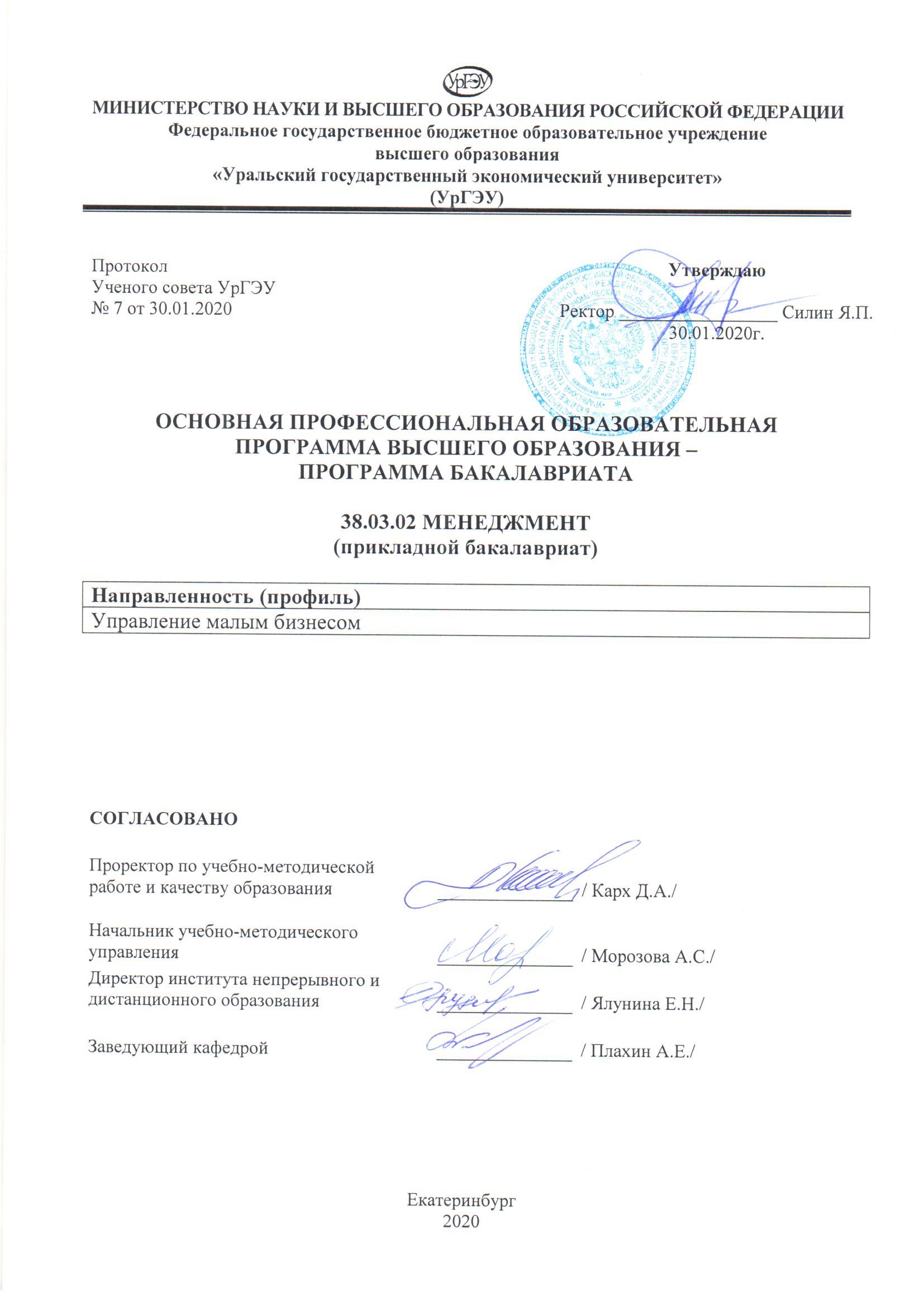 СОДЕРЖАНИЕИСПОЛЬЗУЕМЫЕ СОКРАЩЕНИЯУрГЭУ или университет - Федеральное государственное образовательное учреждение высшего образования «Уральский государственный экономический университет»;ОК - общекультурные компетенции;ОПК - общепрофессиональные компетенции;ПК - профессиональные компетенции;ФГОС ВО - федеральный государственный образовательный стандарт высшего образования (уровень бакалавриата);ОПОП - основная профессиональная образовательная программа высшего образования – программа бакалавриата;з.е. - зачетная единица; ГИА - государственная итоговая аттестация.ОС –оценочные материалы. РПД – рабочая программа дисциплины. Л – занятия лекционного типа (лекции). ПЗ – практические занятия. СРС – самостоятельная работа обучающихся. ЭО – электронное обучениеДОТ – дистанционные образовательные технологии;ЭИОС – электронная информационная образовательная среда университета.ЭБС – электронные библиотечные системы.ПООП- примерные основные образовательные программы.1. ОБЩИЕ ПОЛОЖЕНИЯ ОСНОВНЫХ ПРОФЕССИОНАЛЬНЫХ ОБРАЗОВАТЕЛЬНЫХ ПРОГРАММ ВЫСШЕГО ОБРАЗОВАНИЯ – ПРОГРАММ БАКАЛАВРИАТА ОБЩАЯ ХАРАКТЕРИСТИКА ОПОПОсновная профессиональная образовательная программа высшего образования – программа бакалавриата (далее программа бакалавриата) определяет область, объекты, виды профессиональной деятельности и профессиональные задачи выпускников, освоивших программу.Разработана в соответствии с Приказом Минобрнауки России от 12.01.2016 N 7 "Об утверждении федерального государственного образовательного стандарта высшего образования по направлению подготовки 38.03.02 Менеджмент (уровень бакалавриата)" (далее ФГОС ВО).Образовательная деятельность по программе бакалаврита осуществляется на русском языке.Цель программы - подготовка бакалавров в сфере реализации управленческих решений в организациях различных организационно-правовых форм.Основная профессиональная образовательная программа высшего образования – программа бакалавриата – прикладного бакалаврита.Объем программы бакалавриата составляет 240 зачетных единиц (далее – з.е.), вне зависимости от формы обучения, применяемых образовательных технологий, реализации программы бакалавриата по индивидуальному учебному плану, в том числе ускоренному обучению. Объем программы бакалавриата в очной форме обучения, реализуемой за один учебный год, составляет 60 з.е. без учета факультативных дисциплин. 1 з.е. соответствует 36 академическим часам (при продолжительности академического часа 45 минут).Объем программы бакалавриата за один учебный год в заочной форме обучения составляет не более   75 з.е.Объем программы бакалавриата за один учебный по индивидуальному плану вне зависимости от формы обучения составляет не более   75 з.е.Срок получения образования по программе бакалавриата: - по очной форме обучения, включая каникулы, предоставляемые после прохождения государственной итоговой аттестации, вне зависимости от применяемых образовательных технологий, составляет 4 года; - по очно-заочной и заочной формах обучения вне зависимости от применяемых образовательных технологий составляет 4 года 6 месяцев; - при обучении по индивидуальному учебному плану вне зависимости от формы обучения составляет не более срока получения образования, установленного для соответствующей формы обучения;- при обучении по индивидуальному учебному плану лиц с ограниченными возможностями здоровья может быть увеличен по их желанию не более чем на 1 год по сравнению со сроком получения образования для соответствующей формы обучения.Формы обучения по программе - очная; - очно-заочная;- заочная.Программы бакалавриата реализуются, в том числе с применением дистанционных образовательных технологий. Для обучения лиц с ограниченными возможностями здоровья дистанционные образовательные технологии предусматривают возможность приема-передачи информации в доступных для них формах.Программы бакалавриата не реализуются с использованием сетевой формы.Область профессиональной деятельности выпускников, освоивших программу бакалавриата, включает:организации различной организационно-правовой формы (коммерческие, некоммерческие) и органы государственного и муниципального управления, в которых выпускники работают в качестве исполнителей и координаторов по проведению организационно-технических мероприятий и администрированию реализации оперативных управленческих решений, а также структуры, в которых выпускники являются предпринимателями, создающими и развивающими собственное дело.Объектами профессиональной деятельности выпускников, освоивших программу бакалавриата, являются процессы реализации управленческих решений в организациях различных организационно-правовых форм; процессы реализации управленческих решений в органах государственного и муниципального управления.При реализации программ бакалавриата, все общекультурные и общепрофессиональные компетенции, а также профессиональные компетенции, отнесенные к тем видам профессиональной деятельности, на которые ориентированы образовательные программы (по направленности (профилю)), включаются в набор требуемых результатов освоения программ бакалавриата.Программы бакалавриата по направленностям (профилям), ориентированы на профессиональные стандарты (приложение 1), трудовые функции которых соотносятся с профессиональными компетенциями и включаются в набор требуемых результатов освоения программ бакалавриата.ОПОП ориентирована на конкретные виды профессиональной деятельности, к которым готовится бакалавр, исходя из потребностей рынка труда.Выпускник, освоивший программу бакалавриата, в соответствии с видами профессиональной деятельности, на которые ориентирована программа бакалавриата, должен быть готов решать следующие профессиональные задачи:организационно-управленческая деятельность:участие в разработке и реализации корпоративной и конкурентной стратегии организации, а также функциональных стратегий (маркетинговой, финансовой, кадровой);участие в разработке и реализации комплекса мероприятий операционного характера в соответствии со стратегией организации;планирование деятельности организации и подразделений;формирование организационной и управленческой структуры организаций;организация работы исполнителей (команды исполнителей) для осуществления конкретных проектов, видов деятельности, работ;разработка и реализация проектов, направленных на развитие организации (предприятия, органа государственного или муниципального управления);контроль деятельности подразделений, команд (групп) работников;мотивирование и стимулирование персонала организации, направленное на достижение стратегических и оперативных целей;участие в урегулировании организационных конфликтов на уровне подразделения и рабочей команды (группы);информационно-аналитическая деятельность:сбор, обработка и анализ информации о факторах внешней и внутренней среды организации для принятия управленческих решений;построение и поддержка функционирования внутренней информационной системы организации для сбора информации с целью принятия решений, планирования деятельности и контроля;создание и ведение баз данных по различным показателям функционирования организаций;разработка и поддержка функционирования системы внутреннего документооборота организации, ведение баз данных по различным показателям функционирования организаций;разработка системы внутреннего документооборота организации;оценка эффективности проектов;подготовка отчетов по результатам информационно-аналитической деятельности;оценка эффективности управленческих решений;предпринимательская деятельность:разработка и реализация бизнес-планов создания нового бизнеса;организация и ведение предпринимательской деятельности.ПЛАНИРУЕМЫЕ РЕЗУЛЬТАТЫ ОСВОЕНИЯ ОПОПВ результате освоения ОПОП у выпускника должны быть сформированы общекультурные (ОК), общепрофессиональные (ОПК), профессиональные (ПК) компетенции, установленные в соответствии ФГОС ВО.Общекультурные компетенции (ОК)Общепрофессиональные компетенции (ОПК)Профессиональные компетенции (ПК)Взаимосвязь формируемых профессиональных компетенций с профессиональными стандартами представлена в характеристиках ОПОП по направленностям (профилям). 1.3. ОБЩАЯ ХАРАКТЕРИСТИКА СТРУКТУРЫ ПРОГРАММЫ БАКАЛАВРИАТАДисциплины, относящиеся к базовой части программы бакалавриата, являются обязательными для освоения обучающимся вне зависимости от направленности (профиля) программы бакалавриата, которую он осваивает. Дисциплины по философии, истории, иностранному языку, безопасности жизнедеятельности реализуются в рамках базовой части Блока 1 "Дисциплины (модули)" программы бакалавриата. Дисциплины по физической культуре и спорту реализуются в рамках: базовой части Блока 1 "Дисциплины (модули)" программы бакалавриата в объеме не менее 72 академических часов (2 з.е.) в очной форме обучения; элективных дисциплин в объеме не менее 328 академических часов. Указанные академические часы являются обязательными для освоения и в зачетные единицы не переводятся.Дисциплины по физической культуре и спорту реализуются в соответствии с положением, в котором установлен порядок реализации, в том числе для инвалидов и лиц с ограниченными возможностями здоровья с учетом состояния их здоровья.Дисциплины, относящиеся к вариативной части программы бакалавриата, и практики определяют направленность (профиль) программы бакалавриата. После выбора обучающимся направленности (профиля) программы, набор соответствующих дисциплин и практик становится обязательным для освоения обучающимся.В Блок 2 "Практики" входят учебная и производственная, в том числе преддипломная, практики.В Блок 3 "Государственная итоговая аттестация" входит защита выпускной квалификационной работы, включая подготовку к процедуре защиты и процедуру защиты.Обучающимся обеспечивается возможность освоения дисциплин по выбору, в том числе специальные условия инвалидам и лицам с ограниченными возможностями здоровья, в объеме не менее 30 процентов объема вариативной части Блока 1 "Дисциплины (модули)".Количество часов, отведенных на занятия лекционного типа в целом по Блоку 1 "Дисциплины (модули)" составляет не более 60 процентов от общего количества часов аудиторных занятий, отведенных на реализацию данного Блока.При разработке программ бакалавриата организация выбирает типы практик в зависимости от вида (видов) деятельности, на который (которые) ориентирована программа бакалавриата. Организация вправе предусмотреть в программе бакалавриата иные типы практик дополнительно к установленным настоящим ФГОС ВО.Учебная и (или) производственная практики могут проводиться в структурных подразделениях организации.ОПОП состоит:Университетский компонент (обязательный для всех профилей подготовки) включает в себя: все дисциплины базовой части (обязательные для всех профилей), несколько дисциплин вариативной части, учебную практику, ГИА.Дисциплины базовой части (п.6.3 -6.5. ФГОС ВО) предусмотренные ФГОС ВО, установленные университетом для нескольких направлений подготовки в рамках одной УГСН, установленные совместно с институтами для всех профилей одного направления подготовки. По данным дисциплинам предусмотрено использование онлайн-курсов и формирование потоков. Дисциплины направлены на формирование ОК, ОПК, некоторых ПК (общих для всех профилей одного направления).Дисциплины вариативной части, установленные университетом для всех профилей направления подготовки. Дисциплины направлены на формирование ОПК, некоторых ПК (общих для всех профилей одного направления)Курсовые работы (3и 5 сем) направлены на формирование компетенций, закрепленных за дисциплиной и навыков НИР.Учебная практика (4 сем) включает в себя ОК, все ОПК и ПК, формирование которых было предусмотрено в 1- 4 семестрах. Студенты очной формы проходят практику на базах университета - в организациях, с которыми заключены долгосрочные договоры, либо в УрГЭУ, (в исключительных случаях по индивидуальным договорам), иностранные студенты - на базе УрГЭУ, инвалиды и ОВЗ - на базе УрГЭУ, либо в организациях, где созданы условия (могут проходить практику по заявлению по индивидуальному договору). Студенты заочной формы могут проходить практику по индивидуальным договорам.ГИА включает все компетенции ОПОП. ВКР отражают профиль и содержание профессиональных стандартов, на которые ориентирована программа.Институтский компонент (обязательный для всех профилей подготовки) включает дисциплины вариативной части для нескольких профилей в рамках одного направления. По данным дисциплинам планируется внедрение онлайн-курсов, по решению института. Дисциплины направлены на формирование ОПК, ПК (общих для всех профилей одного направления подготовки).Кафедральный компонент (формирует профиль подготовки). Дисциплины вариативной части 3-4 курсов направлены на формирование профиля и всех ПК (при необходимости могут включать ОПК и ОК), часть дисциплин ориентированы на профессиональные стандарты.        Производственная практика предусмотрена на 3 курсе (6 семестр) включает в себя ОПК и ПК, формирование которых было предусмотрено в 1-6 семестрах и ОТФ и ТФ профессиональных стандартов. Студенты очной формы проходят практику на базах университета - в организациях, с которыми заключены долгосрочные договоры либо в УрГЭУ, в исключительных случаях – по индивидуальным договорам). Студенты, которые работают по профилю подготовки, могут проходить практику по индивидуальному договору, иностранные студенты - на базе УрГЭУ, инвалиды и ОВЗ - на базе УрГЭУ либо в организациях, где созданы условия (могут проходить практику по заявлению по индивидуальному договору), студенты заочной формы могут проходить практику по индивидуальным договорам.Преддипломная практика, предусмотренная на 4 курсе (8 семестр), включает в себя все ОПК и все ПК. Студенты очной формы проходят практику на базах университета - в организациях, с которыми заключены долгосрочные договоры либо в УрГЭУ, в исключительных случаях – по индивидуальным договорам). Студенты, которые работают по профилю подготовки, могут проходить практику по индивидуальному договору, инвалиды и ОВЗ - в организациях, где созданы условия (могут проходить практику по заявлению по индивидуальному договору), студенты заочной формы могут проходить практику по индивидуальным договорам.Курсовые работы 6-7 сем (в т.ч контрольные работы для заочной формы обучения) направлены на формирование ПК и ОПК, установленные в РПД и отражать ОТФ и ТФ профессиональных стандартов.Примечание:В случае вступления в силу ФГОС ВО 3++ и примерных основных образовательных программ, при актуализации программ бакалавриата, в дисциплины университетского и институтского компонента будут включены ПК, установленные ПООП в качестве обязательных, ОК будут переименованы в УК, определены ОПК в соответствии категориями ОПК. В рамках кафедрального компонента могут быть включены ПК, установленные ОПОП как самостоятельно определяемые профессиональные компетенции, исходя из направленности (профиля) программы, на основе профессиональных стандартов1.4 ОБЩАЯ ХАРАКТЕРИСТИКА УСЛОВИЙ РЕАЛИЗАЦИИ ОПОПКадровые условия реализации программы (приложение)Квалификация руководящих и научно-педагогических работников соответствует квалификационным характеристикам, установленным в Едином квалификационном справочнике должностей руководителей, специалистов и служащих.Реализация ОПОП обеспечивается руководящими и научно-педагогическими работниками организации, а также лицами, привлекаемыми к реализации программы бакалавриата на условиях гражданско-правового договора.Материально-технические условия (приложение)УрГЭУ располагает материально-технической базой и необходимым комплектом лицензионного программного обеспечения, соответствующей действующим противопожарным правилам и нормам, и обеспечивающей проведение всех видов дисциплинарной и междисциплинарной подготовки, практической и научно-исследовательской работ обучающихся, предусмотренных учебным планом.Специальные помещения представляют собой учебные аудитории для проведения занятий лекционного типа, занятий семинарского типа, курсового проектирования (выполнения курсовых работ), групповых и индивидуальных консультаций, текущего контроля и промежуточной аттестации, а также помещения для самостоятельной работы и помещения для хранения и профилактического обслуживания учебного оборудования, лаборатории, оснащенные лабораторным оборудованием, в зависимости от степени его сложности.Для применения электронного обучения, дистанционных образовательных технологий имеются виртуальные аналоги специально оборудованных помещений (лабораторий).При реализации программ бакалавриата каждый обучающийся в течение всего периода обучения обеспечен индивидуальным неограниченным доступом:- к электронной информационно-образовательной среде http://lib.usue.ru/ - к электронно-библиотечным системам (приложение).Электронная информационно-образовательная среда обеспечивает возможность доступа, обучающегося из любой точки, в которой имеется доступ к информационно-телекоммуникационной сети «Интернет», как на территории УрГЭУ, так и вне ее. Функционирование электронной информационно-образовательной среды обеспечивается соответствующими средствами информационно-коммуникационных технологий и квалификацией работников, ее использующих и поддерживающих. Электронное портфолио обучающегося по ОПОППортфолио для студентов всех форм обучения бакалавриата формируется с первого курса и размещается в электронном виде на сайте http://portfolio.usue.ruЭлектронное портфолио обучающегося по ОПОП включает в себя следующие виды письменных работ:- контрольные работы, предусмотренные учебными планами очно-заочной формы обучения;- курсовые работы (проекты), предусмотренные учебными планами всех форм обучения;- отчеты по всем видам практики;- рецензии и оценки.Студенту рекомендуется самостоятельно загружать сканы документов (титульный лист, выходные данные, работа, список литературы, приказы, патенты, свидетельства и т.д.), подтверждающие его участие в:- научно-практических мероприятиях (форумах, конференциях, конкурсах, олимпиадах и т.д.);- научных публикациях (тезисы докладов);- выполнении научно-исследовательских работ, отраженное в научных отчетах по хоздоговорным НИР, государственным контрактам, грантам;- создании объектов интеллектуальной собственности.- сканы документов (грамот, благодарственных писем, благодарностей, дипломов и пр.), подтверждающих его участие и отражающих результаты его личных достижений в общественной деятельности, спорте, культуре.1.5 ОБЩАЯ ХАРАКТЕРИСТИКА СОДЕРЖАНИЯ ОБРАЗОВАТЕЛЬНОЙ ДЕЯТЕЛЬНОСТИ ПО ОПОПАудиторная, контактная работа:- контактной работы обучающихся с педагогическими работниками организации и лицами, привлекаемыми организацией к реализации образовательных программ на иных условиях;- самостоятельной работы обучающихся;- научно-исследовательской работы;- практической работы обучающихся, в период прохождения практики в организациях, деятельность которых соответствует профилю ОПОП.Предусмотрена аудиторная контактная работа, а также контактная работа в электронной информационно-образовательной среде УрГЭУ.При осуществлении образовательной деятельности по ОПОП УрГЭУ обеспечивает реализацию дисциплин, закрепленных в учебных планах, посредством проведения учебных занятий лекционного, семинарского типа, групповых консультаций, индивидуальной работы, проведения текущего контроля успеваемости и промежуточной аттестации обучающихся;Дисциплины, закрепленные в учебном плане, относящиеся к базовой части ОПОП, являются обязательными для освоения вне зависимости от направленности (профиля). Дисциплины, относящиеся к вариативной части ОПОП, и практики определяют профиль. После выбора обучающимся профиля программы, набор соответствующих дисциплин и практик становится обязательным для освоения.Практика Типы практик.При осуществлении образовательной деятельности по ОПОП предусмотрено проведение учебной и производственной и преддипломной практик:- учебной практики по получению первичных профессиональных умений и навыков;- производственной практики по получению профессиональных умений и опыта профессиональной деятельности;- преддипломная практика проводится для выполнения выпускной квалификационной работы и является обязательной.Проведение практик, осуществляется на основе договоров с организациями, деятельность которых соответствует профилю ОПОП, осваиваемым в рамках ОПОП. Учебная и производственная практики могут проводиться в структурных подразделениях УрГЭУ.Преддипломная практика проводится на базе организаций.Практика проводится дискретно - путем выделения в календарном учебном графике непрерывного периода учебного времени для проведения каждого вида практики, предусмотренных ОПОП.Способы проведения практик.- Выездная- Стационарная. Обучающиеся, совмещающие обучение с трудовой деятельностью, вправе проходить практику по месту трудовой деятельности в случаях, если профессиональная деятельность, осуществляемая ими, соответствует требованиям к содержанию практики.Обучающиеся в период прохождения практики выполняют индивидуальные задания, предусмотренные программами практики. Результаты практики оцениваются посредством проведения промежуточной аттестации, по оценочным материалам УрГЭУСамостоятельная работа студентовОрганизация самостоятельной работы обучающихся по ОПОП осуществляется по трем направлениям:- внеаудиторная (написание рефератов, выполнение контрольных работ, подготовка отчетов по практике, написание курсовой работы и др.);- аудиторная самостоятельная работа, под непосредственным контролем преподавателя (выполнение аудиторных контрольных, лабораторных работ и т.д.);- научно-исследовательская (подготовка докладов, тезисов к участию в конференциях, форумах, подготовка работ на конкурсы, олимпиады и т.д.).Текущий контроль успеваемости обеспечивает оценивание хода освоения дисциплин и прохождения практик, промежуточная аттестация обучающихся обеспечивает оценивание промежуточных и окончательных результатов обучения по дисциплинам и прохождения практик (в том числе результатов курсового проектирования (выполнения курсовых работ).Промежуточная аттестацияПорядок проведения промежуточной аттестации включает в себя систему оценивания результатов промежуточной аттестации и критерии выставления оценок. Формы промежуточной аттестации, периодичность, порядок проведения, устанавливаются учебным планом. Порядок и сроки ликвидации академической задолженности устанавливаются локальными нормативными актами УрГЭУ.Государственная итоговая аттестация. К ГИА допускается обучающийся, не имеющий академической задолженности и в полном объеме выполнивший учебный план или индивидуальный учебный план. ГИА проводится государственными экзаменационными комиссиями в целях определения соответствия результатов освоения обучающимися ОПОП соответствующим требованиям ФГОС ВО.В государственную итоговую аттестацию обучающихся входит защита выпускной квалификационной работы, включая подготовку к процедуре защиты и процедуру защиты.Лицам, успешно прошедшим государственную итоговую аттестацию, выдаются документ об образовании и о квалификации.Обучающимся по образовательным программам после прохождения ГИА предоставляется по их заявлению каникулы в пределах срока освоения соответствующей образовательной программы, по окончании которых производится отчисление обучающихся в связи с получением образования.1.6 ОБЩИЕ ТРЕБОВАНИЯ К СИСТЕМЕ ОЦЕНИВАНИЯ РЕЗУЛЬТАТОВ ОСВОЕНИЯ ОПОП И КРИТЕРИИ ВЫСТАВЛЕНИЯ ОЦЕНОКПоказатель оценки освоения ОПОП формируется на основе объединения текущей и промежуточной аттестации обучающегося. Показатель рейтинга по каждой дисциплине выражается в процентах, который показывает уровень подготовки студента. Текущая аттестация. Используется 100-бальная система оценивания. Оценка работы студента в течении семестра осуществляется преподавателем в соответствии с разработанной им системой оценки учебных достижений в процессе обучения по данной дисциплине. В рабочих программах дисциплин и практик закреплены виды текущей аттестации, планируемые результаты контрольных мероприятий и критерии оценки учебный достижений.В течении семестра преподавателем проводится не менее 3-х контрольных мероприятий, по оценке деятельности студента. Если посещения занятий по дисциплине включены в рейтинг, то данный показатель составляет не более 20% от максимального количества баллов по дисциплине.Промежуточная аттестация. Используется 5-бальная система оценивания. Оценка работы студента по окончанию дисциплины (части дисциплины) осуществляется преподавателем в соответствии с разработанной им системой оценки достижений студента в процессе обучения по данной дисциплине. Государственная итоговая аттестация. Используется 5-бальная система оценивания. Оценка уровня сформированности компетенций и готовности обучающего решать профессиональные задачи.Порядок перевода рейтинга, предусмотренных системой оценивания, по дисциплинам, практикам, итоговой государственной аттестации в пятибалльную систему. Высокий уровень- 100% - 70% - отлично, хорошо.Средний уровень – 69% -  50% - удовлетворительно.Критерии оценки содержания, качества подготовки и защиты выпускной квалификационной работы по ОПОП - программам бакалавриатаОценка «неудовлетворительно» выставляется, если:· аппарат исследования не продуман или отсутствует его описание;· неудачно сформулированы цель и задачи, выводы носят декларативный характер;· в работе не обоснована актуальность проблемы;· работа не носит самостоятельного исследовательского характера; не содержит анализа и практического разбора деятельности объекта исследования; не имеет выводов и рекомендаций; не отвечает требованиям, изложенным в методических указаниях кафедры;· работа имеет вид компиляции из немногочисленных источников без оформления ссылок на них или полностью заимствована;· в заключительной части не отражаются перспективы и задачи дальнейшего исследования данной темы, вопросы практического применения и внедрения результатов исследования в практику;· неумение анализировать научные источники, делать необходимые выводы, поверхностное знакомство со специальной литературой; минимальный библиографический список;· студент на защите не может аргументировать выводы, затрудняется отвечать на поставленные вопросы по теме либо допускает существенные ошибки;· в отзыве научного руководителя имеются существенные критические замечания;· оформление не соответствует требованиям, предъявляемым к ВКР;· к защите не подготовлены презентационные материалы.1.7 ОБЩИЕ ТРЕБОВАНИЯ К ОРГАНИЗАЦИИ ОБРАЗОВАТЕЛЬНОГО ПРОЦЕССА ДЛЯ ЛИЦ С ОГРАНИЧЕННЫМИ ВОЗМОЖНОСТЯМИ ЗДОРОВЬЯВ целях доступности освоения программы для лиц с ограниченными возможностями здоровья при необходимости (по заявлению студента) университет обеспечивает следующие условия:- устанавливает особый порядок освоения дисциплин, дисциплин по физической культуре и спорту с учетом состояния их здоровья;- выбор мест прохождения практик производится с учетом особенностей их психофизического развития, индивидуальных возможностей, состояния здоровья обучающихся и требований по доступности;- обеспечение электронными образовательными ресурсами в формах, адаптированных к ограничениям их здоровья.- обучение по индивидуальному учебному плану вне зависимости от формы обучения может быть увеличено по их желанию не более чем на 1 год по сравнению со сроком получения образования для соответствующей формы обучения. -при реализации программы бакалавриата организация использовать электронное обучение и дистанционные образовательные технологии, которые должны предусматривать возможность приема-передачи информации в доступных для них формах. Обучающимся обеспечен доступ (удаленный доступ), к современным профессиональным базам данных и информационным справочным системам, состав которых определяется в рабочих программах дисциплин (модулей) и подлежит ежегодному обновлению.- государственная итоговая аттестация проводится организацией с учетом особенностей их психофизического развития, их индивидуальных возможностей и состояния здоровья. При проведении государственной итоговой аттестации обеспечивается соблюдение следующих общих требований: проведение государственной итоговой аттестации для инвалидов в одной аудитории совместно с обучающимися, не являющимися инвалидами, если это не создает трудностей для инвалидов и иных обучающихся при прохождении государственной итоговой аттестации; присутствие в аудитории ассистента (ассистентов), оказывающего обучающимся инвалидам необходимую техническую помощь с учетом их индивидуальных особенностей (занять рабочее место, передвигаться, прочитать и оформить задание, общаться с председателем и членами государственной экзаменационной комиссии); использование необходимыми обучающимся инвалидам техническими средствами при прохождении государственной итоговой аттестации с учетом их индивидуальных особенностей; обеспечение возможности беспрепятственного доступа обучающихся инвалидов в аудитории, туалетные и другие помещения, а также их пребывания в указанных помещениях.Для лиц с ограниченными возможностями здоровья по зрению:- наличие альтернативной версии официального сайта университета в сети «Интернет» для слабовидящих;- размещение в доступных для обучающихся, являющихся слепыми или слабовидящими, местах и в адаптированной форме (с учетом их особых потребностей) справочной информации о расписании учебных занятий (в том числе шрифтом Брайля);- присутствие ассистента, оказывающего обучающемуся необходимую помощь; обеспечение выпуска альтернативных форматов печатных материалов (крупный шрифт или аудиофайлы);- обеспечение доступа обучающегося, являющегося слепым и использующего собаку-проводника, к зданию университета;Для лиц с ограниченными возможностями здоровья по слуху: - дублирование звуковой справочной информации о расписании учебных занятий визуальной (установка мониторов с возможностью трансляции субтитров (мониторы, их размеры и количество определяются с учетом размеров помещения);- обеспечение надлежащими звуковыми средствами воспроизведения информации;Для лиц с ограниченными возможностями здоровья, имеющих нарушения опорно-двигательного аппарата, доступ и возможность пребывания в учебных и иных помещениях, столовых, туалетных и других помещениях университета (наличие пандусов, поручней, расширенных дверных проемов, лифтов специальных кресел и других приспособлений).ХАРАКТЕРИСТИКА ОСНОВНЫХ ПРОФЕССИОНАЛЬНЫХ ОБРАЗОВАТЕЛЬНЫХ ПРОГРАММ – ПРОГРАММ БАКАЛАВРИАТА, 38.03.02 МЕНЕДЖМЕНТ ПО НАПРАВЛЕННОСТЯМ (ПРОФИЛЯМ),ОБЩАЯ МАТРИЦА КОМПЕТЕНЦИЙ БАЗОВОЙ ЧАСТИ ПРОГРАММЫ БАКАЛАВРИАТАДисциплины, относящиеся к базовой части программы бакалавриата, обязательные вне зависимости от направленности (профиля) программы бакалавриата. Матрица компетенций дисциплин вариативной программы бакалавриата, практик, определяющих направленности (профили) программы бакалавриата, находятся в разделах «Характеристика основных профессиональных образовательных программ – программ бакалавриата, 38.03.01 Экономика по направленностям (профилям)». 2.1. ПО НАПРАВЛЕННОСТИ (ПРОФИЛЮ) МАРКЕТИНГЦель программы - подготовка бакалавров, готовых к выполнению профессиональных задач в сфере маркетинга и рекламы.Профессиональные стандарты, которые реализуются в рамках направленности (профиля)Область профессиональной деятельности (по Реестру Минтруда) 08 Финансы и экономикаМАТРИЦА КОМПЕТЕНЦИЙ ДИСЦИПЛИН ВАРИАТИВНОЙ ЧАСТИ ПРОГРАММЫ БАКАЛАВРИАТА И ПРАКТИКИ, ОПРЕДЕЛЯЮЩИЕ НАПРАВЛЕННОСТЬ (ПРОФИЛЬ) МАРКЕТИНГ 2.2. ПО НАПРАВЛЕННОСТИ (ПРОФИЛЮ) МЕЖДУНАРОДНЫЙ МЕНЕДЖМЕНТЦель программы - подготовка бакалавров, готовых к выполнению профессиональных задач в сфере управления международными компаниями и экспортно-импортными коммерческими операциями.          Профессиональные стандарты, которые реализуются в рамках направленности (профиля)Область профессиональной деятельности (по Реестру Минтруда):07 Административно-управленческая и офисная деятельность, 33 Сервис, оказание услуг населению (торговля, техническое обслуживание, ремонт, предоставление персональных услуг, услуги гостеприимства, общественное питание и пр.)МАТРИЦА КОМПЕТЕНЦИЙ ДИСЦИПЛИН ВАРИАТИВНОЙ ЧАСТИ ПРОГРАММЫ БАКАЛАВРИАТА И ПРАКТИКИ, ОПРЕДЕЛЯЮЩИЕ НАПРАВЛЕННОСТЬ (ПРОФИЛЬ) МЕЖДУНАРОДНЫЙ МЕНЕДЖМЕНТ2.3. ПО НАПРАВЛЕННОСТИ (ПРОФИЛЮ) МЕНЕДЖМЕНТ В СФЕРЕ ИНФОРМАЦИОННЫХ ТЕХНОЛОГИЙЦель программы - подготовка менеджеров для предприятий в сфере IT- технологий, обладающих необходимыми компетенциями, успешно работающих в современных веб-сервисах со знанием прикладных экономических и управленческих дисциплин. Профессиональные стандарты, которые реализуются в рамках направленности (профиля)Область профессиональной деятельности (по Реестру Минтруда)   06 Связь, информационные и коммуникационные технологии МАТРИЦА КОМПЕТЕНЦИЙ ДИСЦИПЛИН ВАРИАТИВНОЙ ЧАСТИ ПРОГРАММЫ БАКАЛАВРИАТА И ПРАКТИКИ, ОПРЕДЕЛЯЮЩИЕ НАПРАВЛЕННОСТЬ (ПРОФИЛЬ)МЕНЕДЖМЕНТ В СФЕРЕ ИНФОРМАЦИОННЫХ ТЕХНОЛОГИЙ2.4. ПО НАПРАВЛЕННОСТИ (ПРОФИЛЮ) УПРАВЛЕНИЕ ОРГАНИЗАЦИЕЙЦель программы - подготовка менеджеров для российских предприятий в различных сферах деятельности, обладающих необходимыми компетенциями, сильными аналитическими основами и лидерскими качествами, опытом выполнения проектов и навыками командной работы, позволяющими эффективно участвовать в решении задач повышения конкурентоспособности компаний и страны в инновационной экономике XXI века.Профессиональные стандарты, которые реализуются в рамках направленности (профиля)Область профессиональной деятельности (по Реестру Минтруда) 07 Административно-управленческая и офисная деятельностьМАТРИЦА КОМПЕТЕНЦИЙ ДИСЦИПЛИН ВАРИАТИВНОЙ ЧАСТИ ПРОГРАММЫ БАКАЛАВРИАТА И ПРАКТИКИ, ОПРЕДЕЛЯЮЩИЕ НАПРАВЛЕННОСТЬ (ПРОФИЛЬ) УПРАВЛЕНИЕ ОРГАНИЗАЦИЕЙ2.5. ПО НАПРАВЛЕННОСТИ (ПРОФИЛЮ) УПРАВЛЕНИЕ МАЛЫМ БИЗНЕСОМЦель программы - подготовка квалифицированных специалистов в области малого и среднего предпринимательства в соответствии с потребностью рынка труда Свердловской области и Уральского региона.Профессиональные стандарты, которые реализуются в рамках направленности (профиля)Область профессиональной деятельности (по Реестру Минтруда) 07 Административно-управленческая и офисная деятельностьМАТРИЦА КОМПЕТЕНЦИЙ ДИСЦИПЛИН ВАРИАТИВНОЙ ЧАСТИ ПРОГРАММЫ БАКАЛАВРИАТА И ПРАКТИКИ, ОПРЕДЕЛЯЮЩИЕ НАПРАВЛЕННОСТЬ (ПРОФИЛЬ) УПРАВЛЕНИЕ МАЛЫМ БИЗНЕСОМ2.6. ПО НАПРАВЛЕННОСТИ (ПРОФИЛЮ) ФИНАНСОВЫЙ МЕНЕДЖМЕНТЦель программы - подготовка бакалавров, готовых к выполнению профессиональных задач в сфере управления денежными потоками в коммерческих организациях с целью максимизации прибыли с учетом различных ограничений.Профессиональные стандарты, которые реализуются в рамках направленности (профиля)Область профессиональной деятельности (по Реестру Минтруда) 08 Финансы и экономика МАТРИЦА КОМПЕТЕНЦИЙ ДИСЦИПЛИН ВАРИАТИВНОЙ ЧАСТИ ПРОГРАММЫ БАКАЛАВРИАТА И ПРАКТИКИ, ОПРЕДЕЛЯЮЩИЕ НАПРАВЛЕННОСТЬ (ПРОФИЛЬ) ФИНАНСОВЫЙ МЕНЕДЖМЕНТ2.7. ПО НАПРАВЛЕННОСТИ (ПРОФИЛЮ)КРЕАТИВНЫЙ МЕНЕДЖМЕНТ В СОЦИАЛЬНЫХ ПРОЕКТАХ Цель программы - подготовка квалифицированных специалистов в области малого и среднего предпринимательства в соответствии с потребностью рынка труда Свердловской области и Уральского региона.Профессиональные стандарты, которые реализуются в рамках направленности (профиля)Область профессиональной деятельности (по Реестру Минтруда) 07 Административно-управленческая и офисная деятельностьМАТРИЦА КОМПЕТЕНЦИЙ ДИСЦИПЛИН ВАРИАТИВНОЙ ЧАСТИ ПРОГРАММЫ БАКАЛАВРИАТА И ПРАКТИКИ, ОПРЕДЕЛЯЮЩИЕ НАПРАВЛЕННОСТЬ (ПРОФИЛЬ) КРЕАТИВНЫЙ МЕНЕДЖМЕНТ В СОЦИАЛЬНЫХ ПРОЕКТАХ2.8. ПО НАПРАВЛЕННОСТИ (ПРОФИЛЮ) УПРАВЛЕНИЕ ГОРОДСКИМ ХОЗЯЙСТВОМЦель программы - подготовка менеджеров для российских предприятий в различных сферах деятельности, обладающих необходимыми компетенциями, сильными аналитическими основами и лидерскими качествами, опытом выполнения проектов и навыками командной работы, позволяющими эффективно участвовать в решении задач повышения конкурентоспособности компаний и страны в инновационной экономике XXI века.Профессиональные стандарты, которые реализуются в рамках направленности (профиля)Область профессиональной деятельности (по Реестру Минтруда) 07 Административно-управленческая и офисная деятельностьМАТРИЦА КОМПЕТЕНЦИЙ ДИСЦИПЛИН ВАРИАТИВНОЙ ЧАСТИ ПРОГРАММЫ БАКАЛАВРИАТА И ПРАКТИКИ, ОПРЕДЕЛЯЮЩИЕ НАПРАВЛЕННОСТЬ (ПРОФИЛЬ) УПРАВЛЕНИЕ ГОРОДСКИМ ХОЗЯЙСТВОМПриложение 1Перечень профессиональных стандартов,соответствующих профессиональной деятельности выпускников, освоившихпрограмму бакалавриата ИСПОЛЬЗУЕМЫЕ СОКРАЩЕНИЯ31. ОБЩИЕ ПОЛОЖЕНИЯ ОСНОВНЫХ ПРОФЕССИОНАЛЬНЫХ ОБРАЗОВАТЕЛЬНЫХ ПРОГРАММ ВЫСШЕГО ОБРАЗОВАНИЯ – ПРОГРАММ БАКАЛАВРИАТА41.1. Общая характеристика ОПОП 41.2. Планируемые результаты освоения ОПОП91.3. Общая характеристика структуры программы бакалавриата241.4. Общая характеристика условий реализации ОПОП261.5. Общая характеристика содержания образовательной деятельности по ОПОП281.6. Общие требования к  системе оценивания результатов освоения ОПОП и критерии выставления оценок291.7. Общие требования к организации образовательного процесса для лиц с ограниченными возможностями здоровья332. ХАРАКТЕРИСТИКА ОСНОВНЫХ ПРОФЕССИОНАЛЬНЫХ ОБРАЗОВАТЕЛЬНЫХ ПРОГРАММ – ПРОГРАММ БАКАЛАВРИАТА, 38.03.02 МЕНЕДЖМЕНТ ПО НАПРАВЛЕННОСТЯМ (ПРОФИЛЯМ), ОБЩАЯ МАТРИЦА КОМПЕТЕНЦИЙ БАЗОВОЙ ЧАСТИ ПРОГРАММЫ БАКАЛАВРИАТА352.1. По направленности (профилю) Маркетинг382.2. По направленности (профилю) Международный менеджмент432.3. По направленности (профилю) Менеджмент в сфере информационных технологий492.4. По направленности (профилю) Управление организацией542.5. По направленности (профилю) Управление малым бизнесом592.6. По направленности (профилю) Финансовый менеджмент642.7. По направленности (профилю) Креативный менеджмент в социальных проектах702.8 По направленности (профилю) Управление городским хозяйством76Приложение 1 Перечень профессиональных стандартов, соответствующих профессиональной деятельности выпускников, освоивших программу бакалавриата 82Направленности (профили)Виды профессиональной деятельности, к которым готовятся выпускникиВиды профессиональных стандартовМаркетингОсновные:- организационно-управленческая;Дополнительные:- информационно-аналитическая- предпринимательская08.035 Маркетолог, утвержден Приказом Минтруда России от 04.06.2018 г. № 366н, рег. № 1134(зарегистрирован в Минюсте России21.06.2018 N 51397)Международный менеджмент Основные:- организационно-управленческая;Дополнительные:- информационно-аналитическая- предпринимательская08.039 Специалист по внешнеэкономической деятельности, утвержден Министерстватруда и социальной защиты Российской Федерацииот «17» июня 2019г. № 409н, рег. № 1279(зарегистрирован в Минюсте РФ 11 июля 2019 г. № 55208)33.019 Специалист по выставочной деятельности в сфере торгово-промышленных выставок, утвержден Приказом Минтруда России от 09.11.2016 г.  № 612н, рег.№ 847(зарегистрирован в Минюсте России22.11.2016 N 44399)Менеджмент в сфере информационных технологийОсновные:- организационно-управленческая;Дополнительные:- информационно-аналитическая- предпринимательская06.012 Менеджер продуктов в областиинформационных технологий, утвержден Приказом Минтруда России от 20.11.2014 г. № 915н, рег. № 147(зарегистрирован в Минюсте России18.12.2014 N 35273)Управление организациейОсновные:- организационно-управленческая;Дополнительные:- информационно-аналитическая- предпринимательская 07.002 Специалист по организационному и документационному обеспечению управления организацией, утвержден Приказом Минтруда России от 06.05.2015 г. № 276н, рег. № 447(зарегистрирован в Минюсте России02.06.2015 N 37509) Управление малым бизнесомОсновные:- организационно-управленческая;Дополнительные:- информационно-аналитическая- предпринимательская07.002 Специалист по организационному и документационному обеспечению управления организацией, утвержден Приказом Минтруда России от 06.05.2015 г. № 276н, рег. № 447(зарегистрирован в Минюсте России02.06.2015 N 37509)Финансовый менеджментОсновные:- организационно-управленческая;Дополнительные:- информационно-аналитическая- предпринимательская08.018 Специалист по управлению рисками, утвержден Приказом Минтруда России от 30.08.2018 г. № 564н, рег. № 452(зарегистрирован в Минюсте России17.09.2018 N 52177)08.037 Бизнес-аналитик, утвержден Приказом Минтруда России от 25.09.2018 г. № 592н, рег. № 1204(зарегистрирован в Минюсте России11.10.2018 N 52408)Креативный менеджмент в социальных проектахОсновные:- организационно-управленческая;Дополнительные:- информационно-аналитическая- предпринимательская07.002 Специалист по организационному и документационному обеспечению управления организацией(утв. приказом Министерства труда и социальной защиты РФ от 6 мая 2015 г. N 276н) 08.036 Специалист по работе с инвестиционными проектами, утвержден приказом Министерства труда и социальной защитыРоссийской Федерации от 16 апреля 2018 года N 239нУправление городским хозяйствомОсновные:- организационно-управленческая;Дополнительные:- информационно-аналитическая- предпринимательская07.002 Специалист по организационному и документационному обеспечению управления организацией, утвержден Приказом Минтруда России от 06.05.2015 г. № 276н, рег. № 447(зарегистрирован в Минюсте России02.06.2015 N 37509)Код и наименование общекультурной компетенцииНаименование индикатора достижения общекультурной компетенции Основание Анализ отечественного, зарубежного опыта и профессиональных стандартовОК-1 способностью использовать основы философских знаний для формирования мировоззренческой позицииЗнает основные философские принципы и методы анализа информации.Умеет грамотно, логично, аргументировано формировать собственные суждения и оценки.Имеет навыки поиска, создания научных текстов; отличает факты от мнений, интерпретаций, оценок и т.д. в рассуждениях других участников деятельности; определяет и оценивает последствия возможных решений задачи.ОК-2 способностью анализировать основные этапы и закономерности исторического развития общества для формирования гражданской позицииЗнает основные этапы и закономерности исторического развития обществаУмеет анализировать основные этапы и закономерности исторического развития обществаИмеет навыки анализа основных этапов и закономерностей исторического развития общества для формирования гражданской позицииОК-3 способностью использовать основы экономических знаний в различных сферах деятельности Знает методы сбора, отбора и обобщения информации.Умеет соотносить разнородные явления и систематизировать их в рамках избранных видов профессиональной деятельности.Имеет навыки работы с информационными источниками; определять и оценивать последствия возможных решений задачи; с компьютером как средством управления информацией.ОК-4 способностью к коммуникации в устной и письменной формах на русском и иностранном языках для решения задач межличностного и межкультурного взаимодействияЗнает основы устной и письменной коммуникации на иностранном языке, функциональные стили родного языка, требования к деловой коммуникации.Умеет выражать свои мысли на государственном, родном и иностранном языке в ситуации деловой коммуникации; использовать информационно-коммуникационные технологии при поиске необходимой информации в процессе решения стандартных коммуникативных задач на государственном и иностранном (-ых) языках.Имеет навыки составления текстов на государственном и родном языках, опыт перевода текстов с иностранного языка; выбора приемлемых стилей делового общения, вербальные и невербальные средства взаимодействия с партнерами; деловой переписки, учитывая особенности стилистики официальных и неофициальных писем, социокультурные различия в формате корреспонденции на государственном и иностранном (-ых) языках.ОК-5 способностью работать в коллективе, толерантно воспринимая социальные, этнические, конфессиональные и культурные различияЗнает различные приемы и способы социализации личности и социального взаимодействия; особенности поведения выделенных групп людей, с которыми работает, учитывает их в своей деятельности (выбор категорий групп людей осуществляется образовательной организацией в зависимости от целей подготовки – по возрастным особенностям, по этническому или религиозному признаку, социально незащищенные слои населения и т.п).Умеет строить отношения с окружающими людьми, с коллегами; разрабатывать стратегии сотрудничества для достижения поставленной цели, определять свою роль в команде.Имеет навыки участия в командной работе, в социальных проектах, распределения ролей в условиях командного взаимодействия; эффективности использования, взаимодействия с другими членами команды, в т.ч. участия в обмене информацией, знаниями и опытом, и презентации результатов работы команд.ОК-6 способностью к самоорганизации и самообразованиюЗнает основные принципы самовоспитания и самообразования, профессионального и личностного развития, исходя из этапов карьерного роста и требований рынка труда.Умеет планировать свое рабочее время и время для саморазвития, формулировать цели личностного и профессионального развития и условия их достижения, исходя из тенденций развития области профессиональной деятельности, индивидуально-личностных особенностей.Имеет навыки  планирования перспективных целей собственной деятельности с учетом условий, средств, личностных возможностей, этапов карьерного роста, временной перспективы развития деятельности и требований рынка труда; критической оценки эффективности использования времени и других ресурсов при решения поставленных задач, а также относительно полученного результата.ОК-7 способностью использовать методы и средства физической культуры для обеспечения полноценной социальной и профессиональной деятельностиЗнает основы здорового образа жизни, здоровье-сберегающих технологий, физической культуры. Умеет выполнять комплекс физкультурных упражнений; использовать основы физической культуры для осознанного выбора здоровьесберегающих технологий с учетом внутренних и внешних условий реализации конкретной профессиональной деятельности.Имеет навыки занятий физической культурой.ОК-8 способностью использовать приемы первой помощи, методы защиты в условиях чрезвычайных ситуацийЗнает основы безопасности жизнедеятельности, телефоны служб спасения.Умеет оказать первую помощь в чрезвычайных ситуациях, создавать безопасные условия реализации профессиональной деятельности на рабочем месте, в т.ч. с помощью средств защиты.Имеет навыки поддержания безопасных условий жизнедеятельности; обеспечивает безопасные и/или комфортные условия труда на рабочем месте, в т.ч. с помощью средств защиты; выявляет и устраняет проблемы, связанные с нарушениями техники безопасности на рабочем месте.Код и наименование общепрофессиональной компетенцииНаименование индикатора достижения общекультурной компетенции Основание Анализ отечественного, зарубежного опыта и профессиональных стандартовОПК-1 владением навыками поиска, анализа и использования нормативных и правовых документов в своей профессиональной деятельностиЗнает основные положения, понятия и категории права, их содержание; нормативные правовые документы в своей деятельности, основные справочно-правовые системы: Консультант Плюс, Гарант.Умеет дифференцировать результаты анализа, толкования и правильного применения правовых норм, принимаемых решений; анализировать и применять   нормативно-правовую документацию для реализации профессиональных задач.Имеет навыки (трудовые действия) поиска и использования правовой информации; анализа текстов нормативно-правовых актов с точки зрения конкретных условий реализации; выбора соответствующих закону форм поведения и действий в типичных жизненных ситуациях, урегулированных правом; определения способов реализации прав и свобод, защиты нарушенных прав, способов и порядка разрешения споров.ОПК-2 способностью находить организационно-управленческие решения и готовностью нести за них ответственность с позиций социальной значимости принимаемых решенийЗнает классификацию управленческих решений; требования, предъявляемые к качеству управленческих решений; принципы принятия и реализации управленческих решений; теоретические концепции управленческих решений.Умеет принимать управленческие решения в определенных условиях и условиях неопределенности, выявлять проблемы при анализе конкретных ситуаций, предлагать способы их решения и оценивать ожидаемые результаты; систематизировать и обобщать информацию, необходимую для принятия управленческих решений.Имеет навыки (трудовые действия) использования основных и специальных методов разработки управленческих решений в сфере профессиональной деятельности.ОПК-3 способностью проектировать организационные структуры, участвовать в разработке стратегий управления человеческими ресурсами организаций, планировать и осуществлять мероприятия, распределять и делегировать полномочия с учетом личной ответственности за осуществляемые мероприятияЗнает типы организационных структур управления, их основные параметры и области применения; основные проблемные вопросы управления персоналом; способы разработки стратегии управления человеческими ресурсами; виды и алгоритм выполнения работ в системе управления персоналом.Умеет решать задачи формирования организационной и управленческой структуры организаций; анализировать организационную структуру и разрабатывать предложения по ее совершенствованию; распределять и делегировать полномочия с учетом личной ответственности за осуществляемые мероприятия.Имеет навыки (трудовые действия) проектирования организационной структуры и разработки предложений по ее совершенствованию; планирования и осуществления мероприятий по управлению персоналом.ОПК-4 способностью осуществлять деловое общение и публичные выступления, вести переговоры, совещания, осуществлять деловую переписку и поддерживать электронные коммуникацииЗнает основные законы и правила подготовки публичных выступлений; принципы построения публичных выступлений.Умеет грамотно произносить речь с точки зрения её звукового оформления; планировать и проводить деловые переговоры.Имеет навыки (трудовые действия) осуществления деловой переписки, поддержания деловых коммуникаций.ОПК-5 владением навыками составления финансовой отчетности с учетом последствий влияния различных методов и способов финансового учета на финансовые результаты деятельности организации на основе использования современных методов обработки деловой информации и корпоративных информационных системЗнает принципы, цели, задачи бухгалтерского учета; приемы ведения учета на предприятиях; теоретические аспекты основополагающих концепций бухгалтерского учета и анализа; современные тенденции оценки объектов бухгалтерского наблюдения; основы нормативного регулирования учета в РФ.Умеет готовить исходные данные для проведения расчетов экономических и социально-экономических показателей, характеризующих деятельность хозяйствующих субъектов; обобщать исходные данные и формулировать экономические выводы о деятельности организации.Имеет навыки (трудовые действия)  финансового анализа информации, содержащейся в бухгалтерской (финансовой) отчетности, определения причинно-следственных связей изменений, произошедших за отчетный период; работы в компьютерных программах для ведения бухгалтерского учета, информационных и справочно-правовых системах, владения оргтехникой.ОПК-6 владением методами принятия решений в управлении операционной (производственной) деятельностью организацийЗнает основы разработки, принятия и реализации управленческих решений.Умеет решать типовые задачи, принимать управленческие решения по известным алгоритмам, правилам и методикам; использовать основные и специальные методы разработки управленческих решений в сфере профессиональной деятельности; разрабатывать и обосновывать варианты эффективных хозяйственных решений. Имеет навыки (трудовые действия) организации реализации управленческих решений; оценивания эффективности управленческих решений.ОПК-7 способностью решать стандартные задачи профессиональной деятельности на основе информационной и библиографической культуры с применением информационно-коммуникационных технологий и с учетом основных требований информационной безопасности.Знает методы сбора, отбора и обобщения информации; основные термины и понятия информатики: информация, данные, знания, информационный ресурс общества; способы представления и измерения количества информации в компьютере; общие принципы устройства персонального компьютера; основные понятия информационной безопасности.Умеет применять программные продукты для поиска информации и ее обработки для анализа результатов исследований и подготовки отчетов; пользоваться информационными ресурсами для поиска данных, размещать информацию на электронных ресурсах и сети Интернет; использовать стандартные способы защиты информации.Имеет навыки (трудовые действия) работы с информационными источниками, в т.ч. официальными сайтами организаций; с техническими средствами, применяемыми для обработки информации; использования методов интеллектуального анализа данных.Профессиональные задачи (ФГОС ВО)Код и наименование ПКНаименование индикатора достижения ПК для всех дисциплин, формирующих ПКОснование Анализ отечественного, зарубежного опыта и профессиональных стандартоворганизационно-управленческая деятельность (для всех профилей)организационно-управленческая деятельность (для всех профилей)организационно-управленческая деятельность (для всех профилей)участие в разработке и реализации корпоративной и конкурентной стратегии организации, а также функциональных стратегий (маркетинговой, финансовой, кадровой);участие в разработке и реализации комплекса мероприятий операционного характера в соответствии со стратегией организации;планирование деятельности организации и подразделений;формирование организационной и управленческой структуры организаций;организация работы исполнителей (команды исполнителей) для осуществления конкретных проектов, видов деятельности, работ;разработка и реализация проектов, направленных на развитие организации (предприятия, органа государственного или муниципального управления);контроль деятельности подразделений, команд (групп) работников;мотивирование и стимулирование персонала организации, направленное на достижение стратегических и оперативных целей;участие в урегулировании организационных конфликтов на уровне подразделения и рабочей команды (группы);ПК-1  владением навыками использования основных теорий мотивации, лидерства и власти для решения стратегических и оперативных управленческих задач, а также для организации групповой работы на основе знания процессов групповой динамики и принципов формирования команды, умение проводить аудит человеческих ресурсов и осуществлять диагностику организационной культуры;Знает основные теории мотивации, лидерства и власти; процессы групповой динамики и принципы формирования команды; основные теории и подходы к осуществлению организационных изменений; методы решения типовых организационно-управленческих задач; типы организационной культуры.Умеет регулировать организационные конфликты на уровне подразделений и рабочей команды (группы); анализировать коммуникационные процессы организации и разрабатывать предложения по повышению их эффективности; разрабатывать программы осуществления организационных изменений и оценивать их эффективность; диагностировать организационную культуру, выявлять ее сильные и слабые стороны, разрабатывать предложения по ее совершенствованию.Имеет навыки (трудовые действия) организации групповой работы; проведения кадрового аудита; диагностики организационной культуры.участие в разработке и реализации корпоративной и конкурентной стратегии организации, а также функциональных стратегий (маркетинговой, финансовой, кадровой);участие в разработке и реализации комплекса мероприятий операционного характера в соответствии со стратегией организации;планирование деятельности организации и подразделений;формирование организационной и управленческой структуры организаций;организация работы исполнителей (команды исполнителей) для осуществления конкретных проектов, видов деятельности, работ;разработка и реализация проектов, направленных на развитие организации (предприятия, органа государственного или муниципального управления);контроль деятельности подразделений, команд (групп) работников;мотивирование и стимулирование персонала организации, направленное на достижение стратегических и оперативных целей;участие в урегулировании организационных конфликтов на уровне подразделения и рабочей команды (группы);ПК-2 владением различными способами разрешения конфликтных ситуаций при проектировании межличностных, групповых и организационных коммуникаций на основе современных технологий управления персоналом, в том числе в межкультурной средеЗнает современные технологии управления персоналом, различные способы разрешения конфликтных ситуаций при проектировании межличностных, групповых и организационных коммуникаций на основе современных технологий управления персоналом, в том числе, в межкультурной среде.Умеет проектировать межличностные групповые и организационные коммуникации; выявлять причины и последствия конфликтных ситуаций в организации; использовать знания основных профессиональных понятий для понимания взаимодействия людей в трудовых и других коллективах.Имеет навыки (трудовые действия) разрешения конфликтных ситуаций при проектировании межличностных, групповых и организационных коммуникаций на основе современных технологий управления персоналом, в том числе, в межкультурной среде и организации коллективной работы.участие в разработке и реализации корпоративной и конкурентной стратегии организации, а также функциональных стратегий (маркетинговой, финансовой, кадровой);участие в разработке и реализации комплекса мероприятий операционного характера в соответствии со стратегией организации;планирование деятельности организации и подразделений;формирование организационной и управленческой структуры организаций;организация работы исполнителей (команды исполнителей) для осуществления конкретных проектов, видов деятельности, работ;разработка и реализация проектов, направленных на развитие организации (предприятия, органа государственного или муниципального управления);контроль деятельности подразделений, команд (групп) работников;мотивирование и стимулирование персонала организации, направленное на достижение стратегических и оперативных целей;участие в урегулировании организационных конфликтов на уровне подразделения и рабочей команды (группы);ПК-3 владением навыками стратегического анализа, разработки и осуществления стратегии организации, направленной на обеспечение конкурентоспособностиЗнает основные подходы к стратегическому менеджменту компании, этапы развития стратегического менеджмента; основные этапы стратегического анализа, стадии жизненного цикла продукта, методы управления конкурентоспособностью бизнеса; процесс формирования стратегических портфелей компании; методы, применяемые при разработке стратегии.Умеет определять миссию компании, ее стратегические цели; проводить стратегический анализ рынков; проводить конкурентный, внутренний и внешний анализ деятельности компании; квалифицированно использовать методы стратегического анализа.Имеет навыки (трудовые действия) аналитической работы по рыночной информации; составления отчетов, содержащих аналитические выводы.участие в разработке и реализации корпоративной и конкурентной стратегии организации, а также функциональных стратегий (маркетинговой, финансовой, кадровой);участие в разработке и реализации комплекса мероприятий операционного характера в соответствии со стратегией организации;планирование деятельности организации и подразделений;формирование организационной и управленческой структуры организаций;организация работы исполнителей (команды исполнителей) для осуществления конкретных проектов, видов деятельности, работ;разработка и реализация проектов, направленных на развитие организации (предприятия, органа государственного или муниципального управления);контроль деятельности подразделений, команд (групп) работников;мотивирование и стимулирование персонала организации, направленное на достижение стратегических и оперативных целей;участие в урегулировании организационных конфликтов на уровне подразделения и рабочей команды (группы);ПК-4 умением применять основные методы финансового менеджмента для оценки активов, управления оборотным капиталом, принятия инвестиционных решений, решений по финансированию, формированию дивидендной политики и структуры капитала, в том числе, при принятии решений, связанных с операциями на мировых рынках в условиях глобализацииЗнает основные концепции финансового менеджмента; методы управления оборотным капиталом; способы расчета эффективности инвестиций; теории дивидендной политики и структуры капитала.Умеет рассчитывать показатели эффективности использования основного и оборотного капитала, показатели рентабельности, ликвидности и оборачиваемости.Имеет навыки (трудовые действия) принятия инвестиционных и финансовых решений; оценки последствий принимаемых управленческих решений по формированию финансовой политики, в том числе решений, связанных с мировыми финансовыми рынками.участие в разработке и реализации корпоративной и конкурентной стратегии организации, а также функциональных стратегий (маркетинговой, финансовой, кадровой);участие в разработке и реализации комплекса мероприятий операционного характера в соответствии со стратегией организации;планирование деятельности организации и подразделений;формирование организационной и управленческой структуры организаций;организация работы исполнителей (команды исполнителей) для осуществления конкретных проектов, видов деятельности, работ;разработка и реализация проектов, направленных на развитие организации (предприятия, органа государственного или муниципального управления);контроль деятельности подразделений, команд (групп) работников;мотивирование и стимулирование персонала организации, направленное на достижение стратегических и оперативных целей;участие в урегулировании организационных конфликтов на уровне подразделения и рабочей команды (группы);ПК-5 способностью анализировать взаимосвязи между функциональными стратегиями компаний с целью подготовки сбалансированных управленческих решенийЗнает различные типы стратегий, используемых компаниями в своей деятельности; функциональные стратегии компании; основные элементы процесса организации реализации стратегии компании; основные представления о понятии эффективности стратегий и о главных показателях качества стратегий.Умеет формулировать стратегии по всем уровням стратегической пирамиды и разрабатывать программы действий по их реализации; использовать различные типы стратегий в зависимости от условий деятельности компании; использовать теоретические знания для управления компанией в условиях острой конкуренции.Имеет навыки (трудовые действия) разработки стратегических планов работы компании по уровням стратегической пирамиды; подготовки презентационного материала по разработанной стратегии.участие в разработке и реализации корпоративной и конкурентной стратегии организации, а также функциональных стратегий (маркетинговой, финансовой, кадровой);участие в разработке и реализации комплекса мероприятий операционного характера в соответствии со стратегией организации;планирование деятельности организации и подразделений;формирование организационной и управленческой структуры организаций;организация работы исполнителей (команды исполнителей) для осуществления конкретных проектов, видов деятельности, работ;разработка и реализация проектов, направленных на развитие организации (предприятия, органа государственного или муниципального управления);контроль деятельности подразделений, команд (групп) работников;мотивирование и стимулирование персонала организации, направленное на достижение стратегических и оперативных целей;участие в урегулировании организационных конфликтов на уровне подразделения и рабочей команды (группы);ПК-6 способностью участвовать в управлении проектом, программой внедрения технологических и продуктовых инноваций или программой организационных изменений Знает виды проектов, стандарты управления проектами, базовые принципы и методы управления проектами.Умеет планировать, осуществлять контроль, анализировать ход проекта.Имеет навыки (трудовые действия) владенияинструментами управления проектами на различных фазах жизненного цикла проекта.участие в разработке и реализации корпоративной и конкурентной стратегии организации, а также функциональных стратегий (маркетинговой, финансовой, кадровой);участие в разработке и реализации комплекса мероприятий операционного характера в соответствии со стратегией организации;планирование деятельности организации и подразделений;формирование организационной и управленческой структуры организаций;организация работы исполнителей (команды исполнителей) для осуществления конкретных проектов, видов деятельности, работ;разработка и реализация проектов, направленных на развитие организации (предприятия, органа государственного или муниципального управления);контроль деятельности подразделений, команд (групп) работников;мотивирование и стимулирование персонала организации, направленное на достижение стратегических и оперативных целей;участие в урегулировании организационных конфликтов на уровне подразделения и рабочей команды (группы);ПК-7 владением навыками поэтапного контроля реализации бизнес-планов и условий заключаемых соглашений, договоров и контрактов, умением координировать деятельность исполнителей с помощью методического инструментария реализации управленческих решений в области функционального менеджмента для достижения высокой согласованности при выполнении конкретных проектов и работ.Знает методический инструментарий управленческих решений в области управления проектами; методы взаимодействия с различными заинтересованными участниками проекта.Умеет координировать деятельность участников и заинтересованных сторон проекта с целью обеспечения согласованности при принятии управленческих решений по проекту.Имеет навыки (трудовые действия) планирования и контроля проекта на различных фазах жизненного цикла проекта по всем функциональным областям проекта.участие в разработке и реализации корпоративной и конкурентной стратегии организации, а также функциональных стратегий (маркетинговой, финансовой, кадровой);участие в разработке и реализации комплекса мероприятий операционного характера в соответствии со стратегией организации;планирование деятельности организации и подразделений;формирование организационной и управленческой структуры организаций;организация работы исполнителей (команды исполнителей) для осуществления конкретных проектов, видов деятельности, работ;разработка и реализация проектов, направленных на развитие организации (предприятия, органа государственного или муниципального управления);контроль деятельности подразделений, команд (групп) работников;мотивирование и стимулирование персонала организации, направленное на достижение стратегических и оперативных целей;участие в урегулировании организационных конфликтов на уровне подразделения и рабочей команды (группы);ПК-8 владением навыками документального оформления решений в управлении операционной (производственной) деятельности организаций при внедрении технологических, продуктовых инноваций или организационных измененийЗнает общие положения о видах деятельности организаций, основных закономерностях функционирования объектов профессиональной деятельности, методов и алгоритмов решения практических задач; методологию диагностики предприятия для выявления проблемных ситуаций;методику формирования стратегии фирмы и алгоритм ее реализации; методы мобилизации научно-технического и производственно-сбытового потенциала предприятия и создания эффективного механизма управления предприятием; формы и методы документального оформления решений в организации; основные виды документации, используемой в организации.Умеет работать с основными документами в организации, закрепляющими управленческие решения при внедрении технологических, продуктовых инноваций или организационных изменений.Имеет навыки (трудовые действия) документального оформления решений в процессе текущей (операционной) деятельности и при внедрении различного рода инноваций.информационно-аналитическая деятельность (для всех профилей)информационно-аналитическая деятельность (для всех профилей)информационно-аналитическая деятельность (для всех профилей)сбор, обработка и анализ информации о факторах внешней и внутренней среды организации для принятия управленческих решений;построение и поддержка функционирования внутренней информационной системы организации для сбора информации с целью принятия решений, планирования деятельности и контроля;создание и ведение баз данных по различным показателям функционирования организаций;разработка и поддержка функционирования системы внутреннего документооборота организации, ведение баз данных по различным показателям функционирования организаций;разработка системы внутреннего документооборота организации;оценка эффективности проектов;подготовка отчетов по результатам информационно-аналитической деятельности;оценка эффективности управленческих решений;ПК-9 способностью оценивать воздействие макроэкономической среды на функционирование организаций и органов государственного и муниципального управления, выявлять и анализировать рыночные и специфические риски, а также анализировать поведение потребителей экономических благ и формирование спроса на основе знания экономических основ поведения организаций, структур рынков и конкурентной среды отраслиЗнает факторы окружающей макроэкономической среды и их влияние на функционирование организации и органов государственного и муниципального управления; экономические основы поведения организаций; методы анализа структур рынков и конкурентной среды отрасли.Умеет выявлять и анализировать рыночные и специфические риски организации; анализировать поведение потребителей экономических благ; оценивать воздействие макроэкономической среды на функционирование организации и органов государственного и муниципального управления.Имеет навыки (трудовые действия) формирования спроса на основе знания экономических основ поведения организаций и потребителей экономических благ; анализа рыночных и специфических рисков организации.сбор, обработка и анализ информации о факторах внешней и внутренней среды организации для принятия управленческих решений;построение и поддержка функционирования внутренней информационной системы организации для сбора информации с целью принятия решений, планирования деятельности и контроля;создание и ведение баз данных по различным показателям функционирования организаций;разработка и поддержка функционирования системы внутреннего документооборота организации, ведение баз данных по различным показателям функционирования организаций;разработка системы внутреннего документооборота организации;оценка эффективности проектов;подготовка отчетов по результатам информационно-аналитической деятельности;оценка эффективности управленческих решений;ПК-10 владением навыками количественного и качественного анализа информации при принятии управленческих решений, построения экономических, финансовых и организационно-управленческих моделей путем их адаптации к конкретным задачам управленияЗнает основы разработки, принятия и реализации управленческих решений; возможности статистического анализа данных;  способы и средства получения, хранения и переработки информации;  основные понятия, положения и теоремы математики;  основные методы решения математических, а также соответствующих прикладных задач;  основы математики, необходимые для решения экономических задач; способы представления результатов исследования бизнес-процессов интеллектуальными системами; особенности представления результатов моделирования в методах Data Mining.Умеет выбирать адекватные математические методы для решения теоретических и прикладных задач;  осуществлять поиск решения задач и оформлять их в стандартном виде;  применять основные математические методы для решения экономических задач; создавать отчеты с использованием возможностей конкретных методов Data Mining в интеллектуальных системах бизнес-анализа; принимать  управленческие решения по известным алгоритмам, правилам и методикам; использовать основные и специальные методы разработки управленческих решений в сфере профессиональной деятельности; разрабатывать и обосновывать варианты эффективных хозяйственных решений в условиях неопределенности и риска; организовывать реализацию управленческих решений; оценивать эффективность управленческих решений.Имеет навыки (трудовые действия) обработки данных статистического наблюдения; интерпретации полученных показателей статистики; применения современного математического инструментария для решения экономических задач; построения анализа и применения математических моделей для оценки состояния и прогноза экономических явлений и процессов; представления данных применительно к решению задач интеллектуального анализа.сбор, обработка и анализ информации о факторах внешней и внутренней среды организации для принятия управленческих решений;построение и поддержка функционирования внутренней информационной системы организации для сбора информации с целью принятия решений, планирования деятельности и контроля;создание и ведение баз данных по различным показателям функционирования организаций;разработка и поддержка функционирования системы внутреннего документооборота организации, ведение баз данных по различным показателям функционирования организаций;разработка системы внутреннего документооборота организации;оценка эффективности проектов;подготовка отчетов по результатам информационно-аналитической деятельности;оценка эффективности управленческих решений;ПК-11 владением навыками анализа информации о функционировании системы внутреннего документооборота организации, ведения баз данных по различным показателям и формирования информационного обеспечения участников организационных проектовЗнает систематизацию, классификацию информации для ее обработки; информационные технологии как средство повышения производительности и эффективности работы; технологию работы в информационных системах управления предприятием; методы исследования ресурсов предприятия с использованием инструментов информационных технологий.Умеет оценивать информацию, осуществлять постановку задачи, выбирать информационную систему (технологию) для решения задачи; применять облачные технологии для управления малыми предприятиями; описывать структурные объекты конкретного предприятия в контексте обработки информации.Имеет навыки (трудовые действия) использования инструментов офисных программных систем; облачных сервисов для подготовки отчетности работы предприятия; инструментов бизнес-планирования с использованием информационных технологий.сбор, обработка и анализ информации о факторах внешней и внутренней среды организации для принятия управленческих решений;построение и поддержка функционирования внутренней информационной системы организации для сбора информации с целью принятия решений, планирования деятельности и контроля;создание и ведение баз данных по различным показателям функционирования организаций;разработка и поддержка функционирования системы внутреннего документооборота организации, ведение баз данных по различным показателям функционирования организаций;разработка системы внутреннего документооборота организации;оценка эффективности проектов;подготовка отчетов по результатам информационно-аналитической деятельности;оценка эффективности управленческих решений;ПК-12 умением организовать и поддерживать связи с деловыми партнерами, используя системы сбора необходимой информации для расширения внешних связей и обмена опытом при реализации проектов, направленных на развитие организации (предприятия, органа государственного или муниципального управления)Знает рыночные методы хозяйствования, закономерности и особенности развития экономики.Умеет анализировать текущую рыночную конъюнктуру.Имеет навыки (трудовые действия) организации и поддержания связей с деловыми партнерами.сбор, обработка и анализ информации о факторах внешней и внутренней среды организации для принятия управленческих решений;построение и поддержка функционирования внутренней информационной системы организации для сбора информации с целью принятия решений, планирования деятельности и контроля;создание и ведение баз данных по различным показателям функционирования организаций;разработка и поддержка функционирования системы внутреннего документооборота организации, ведение баз данных по различным показателям функционирования организаций;разработка системы внутреннего документооборота организации;оценка эффективности проектов;подготовка отчетов по результатам информационно-аналитической деятельности;оценка эффективности управленческих решений;ПК-13 умением моделировать бизнес-процессы и использовать методы реорганизации бизнес-процессов в практической деятельности организацийЗнает основы построения оптимальной структуры организации; взаимосвязь организационных изменений при реализации бизнес-процессов; методы планирования потребности в человеческих ресурсах для реализации бизнес-процессов; методы моделирования бизнес-процессов; методы реорганизации бизнес-процессов.Умеет разрабатывать организационный план для реализации бизнес-идеи; разрабатывать методы моделирования бизнес-процессов; разрабатывать методы реорганизации бизнес-процессов.Имеет навыки (трудовые действия) моделирования и реорганизации бизнес-процессов.сбор, обработка и анализ информации о факторах внешней и внутренней среды организации для принятия управленческих решений;построение и поддержка функционирования внутренней информационной системы организации для сбора информации с целью принятия решений, планирования деятельности и контроля;создание и ведение баз данных по различным показателям функционирования организаций;разработка и поддержка функционирования системы внутреннего документооборота организации, ведение баз данных по различным показателям функционирования организаций;разработка системы внутреннего документооборота организации;оценка эффективности проектов;подготовка отчетов по результатам информационно-аналитической деятельности;оценка эффективности управленческих решений;ПК-14 умением применять основные принципы и стандарты финансового учета для формирования учетной политики и финансовой отчетности организации, навыков управления затратами и принятия решений на основе данных управленческого учетаЗнает экономико-правовые аспекты и логику отражения фактов хозяйственной деятельности на счетах бухгалтерского учета; классическую процедуру бухгалтерского учета, ее учетно-технологические аспекты и контрольные моменты.Умеет использовать на практике инструментарий комплексного экономического анализа операционной деятельности организации для выработки и принятия управленческих решений, исходя из целевой установки и времени проведения; оценивать качество информации и прогнозировать достоверность результатов анализа.Имеет навыки (трудовые действия) подготовки исходных данных для проведения расчетов экономических и социально-экономических показателей, характеризующих деятельность хозяйствующих субъектов.сбор, обработка и анализ информации о факторах внешней и внутренней среды организации для принятия управленческих решений;построение и поддержка функционирования внутренней информационной системы организации для сбора информации с целью принятия решений, планирования деятельности и контроля;создание и ведение баз данных по различным показателям функционирования организаций;разработка и поддержка функционирования системы внутреннего документооборота организации, ведение баз данных по различным показателям функционирования организаций;разработка системы внутреннего документооборота организации;оценка эффективности проектов;подготовка отчетов по результатам информационно-аналитической деятельности;оценка эффективности управленческих решений;ПК-15 умением проводить анализ рыночных и специфических рисков для принятия управленческих решений, в том числе при принятии решений об инвестировании и финансированииЗнает инструменты и методы управления специфическими и рыночными рисками.Умеет работать со статистическим и финансовым материалом для анализа и оценки специфических и рыночных рисков; оценивать последствия реализации различных видов рисков; выбирать оптимальные методы управления рисками; прогнозировать развитие финансовых ситуаций; формулировать проблемы управления и минимизации рисков; формулировать проблемы совершенствования организации управления специфическими и рыночными рисками.Имеет навыки (трудовые действия) использования программного обеспечения в процессе анализа, оценки   и управления специфическими и рыночными рисками при принятии финансовых и инвестиционных решений.сбор, обработка и анализ информации о факторах внешней и внутренней среды организации для принятия управленческих решений;построение и поддержка функционирования внутренней информационной системы организации для сбора информации с целью принятия решений, планирования деятельности и контроля;создание и ведение баз данных по различным показателям функционирования организаций;разработка и поддержка функционирования системы внутреннего документооборота организации, ведение баз данных по различным показателям функционирования организаций;разработка системы внутреннего документооборота организации;оценка эффективности проектов;подготовка отчетов по результатам информационно-аналитической деятельности;оценка эффективности управленческих решений;ПК-16 владением навыками оценки инвестиционных проектов, финансового планирования и прогнозирования с учетом роли финансовых рынков и институтовЗнает структуру бизнес-плана инвестиционного проекта, его основные разделы; структуру бюджетов хозяйствующих субъектов; основные методы финансового планирования и прогнозирования.Умеет анализировать бизнес-план инвестиционного проекта предприятия; анализировать систему бюджетов хозяйствующих субъектов.Имеет навыки (трудовые действия) принятия финансовых и инвестиционных решений в условиях выбора и с учетом роли финансовых рынков и институтов.предпринимательская деятельность (для всех профилей)предпринимательская деятельность (для всех профилей)предпринимательская деятельность (для всех профилей)разработка и реализация бизнес-планов создания нового бизнеса;организация и ведение предпринимательской деятельности;ПК-17 способностью оценивать экономические и социальные условия осуществления предпринимательской деятельности, выявлять новые рыночные возможности и формировать новые бизнес-моделиЗнает методы анализа и оценки условий осуществления предпринимательской деятельности.Умеет анализировать экономические и социальные условия осуществления предпринимательской деятельности.Имеет навыки (трудовые действия) анализа и оценки новых рыночных возможностей, формирования новых бизнес-моделей.разработка и реализация бизнес-планов создания нового бизнеса;организация и ведение предпринимательской деятельности;ПК-18 владением навыками бизнес-планирования создания и развития новых организаций (направлений деятельности, продуктов)Знает особенности регистрации предприятий и индивидуальных предпринимателей; основы построения оптимальной структуры предпринимательской организации; методы оценки предпринимательских рисков проекта; методы оценки социально-экономической эффективности проекта.Умеет формулировать бизнес-идею, составлять пакет документов для открытия предприятия (регистрации индивидуального предпринимателя); оценивать риски в предпринимательстве и принимать эффективные решения; разрабатывать технико-экономическое обоснование бизнес-плана.Имеет навыки (трудовые действия) бизнес-планирования, создания и развития новых организаций (направлений деятельности, продуктов).разработка и реализация бизнес-планов создания нового бизнеса;организация и ведение предпринимательской деятельности;ПК-19 владением навыками координации предпринимательской деятельности в целях обеспечения согласованности выполнения бизнес-плана всеми участникамиЗнает методы планирования реализации бизнес-плана; стадии реализации бизнес-плана; виды ресурсного обеспечения реализации бизнес-плана; основные методы расчета потребности в ресурсах для реализации проекта.Умеет рассчитывать потребность в ресурсах для реализации бизнес-плана; определять этапы реализации бизнес-плана.Имеет навыки (трудовые действия) планирования операционной деятельности предприятия при реализации бизнес-плана, координации предпринимательской деятельности в целях обеспечения согласованности выполнения бизнес-плана всеми участниками.разработка и реализация бизнес-планов создания нового бизнеса;организация и ведение предпринимательской деятельности;ПК-20 владением навыками подготовки организационных и распорядительных документов, необходимых для создания новых предпринимательских структурЗнает перечень и требования к подготовке организационных и распорядительных документов, необходимых для создания новых предпринимательских структур.Умеет взаимодействовать с органами местного самоуправления и надзора, оформлять организационные и распорядительные документы, необходимые для создания новых предпринимательских структур.Имеет навыки (трудовые действия) подготовки   организационных документов для бизнес-проектирования и навыки создания новых предпринимательских структур.Структура программы бакалавриатаСтруктура программы бакалавриатаОбъем программы прикладного бакалавриата в з.е.Блок 1Дисциплины (модули)171 - 221Базовая часть81 - 131Вариативная часть90Блок 2Практики10 - 63Вариативная часть10 - 63Блок 3Государственная итоговая аттестация6 - 9Базовая часть6 - 9Объем программы бакалавриатаОбъем программы бакалавриата240требования ФГОС ВОпо фактуДоля штатных научно-педагогических работников (в приведенных к целочисленным значениям ставок) должна составлять не менее 50 процентов от общего количества научно-педагогических работников организации.более 50% Доля научно-педагогических работников (в приведенных к целочисленным значениям ставок), имеющих образование, соответствующее профилю преподаваемой дисциплины (модуля), в общем числе научно-педагогических работников, реализующих программу бакалавриата, должна составлять не менее 70 процентов.более 70%Доля научно-педагогических работников (в приведенных к целочисленным значениям ставок), имеющих ученую степень (в том числе ученую степень, присвоенную за рубежом и признаваемую в Российской Федерации) и (или) ученое звание (в том числе ученое звание, полученное за рубежом и признаваемое в Российской Федерации), в общем числе научно-педагогических работников, реализующих программу бакалавриата, должна составлять не менее 70 процентов.более 70%Доля работников (в приведенных к целочисленным значениям ставок) из числа руководителей и работников организаций, деятельность которых связана с направленностью (профилем) реализуемой программы бакалавриата (имеющих стаж работы в данной профессиональной области не менее 3 лет) в общем числе работников реализующих программу бакалавриата, должна составлять не менее 10 процентов.более 10%Показатель оценкиПо 5-бальной системеХарактеристика показателя100% - 85%отлично обладают теоретическими знаниями в полном объеме, понимают, самостоятельно умеют применять, исследовать, идентифицировать, анализировать, систематизировать, распределять по категориям, рассчитать показатели, классифицировать, разрабатывать модели, алгоритмизировать, управлять,  организовать, планировать процессы исследования, осуществлять оценку результатов  на высоком уровне84% - 70%хорошообладают теоретическими знаниями в полном объеме, понимают, самостоятельно умеют применять, исследовать, идентифицировать, анализировать, систематизировать, распределять по категориям, рассчитать показатели, классифицировать, разрабатывать модели, алгоритмизировать, управлять, организовать, планировать процессы исследования, осуществлять оценку результатов.  Могут быть допущены недочеты, исправленные студентом самостоятельно в процессе работы (ответа и т.д.)69% - 50 % удовлетворительнообладают общими теоретическими знаниями, умеют применять, исследовать, идентифицировать, анализировать, систематизировать, распределять по категориям, рассчитать показатели, классифицировать, разрабатывать модели, алгоритмизировать, управлять, организовать, планировать процессы исследования, осуществлять оценку результатов на среднем уровне.Допускаются ошибки, которые студент затрудняется исправить самостоятельно.49 %  и менеенеудовлетворительнообладают не полным объемом общих теоретическими знаниями, не умеют самостоятельно применять, исследовать, идентифицировать, анализировать, систематизировать, распределять по категориям, рассчитать показатели, классифицировать, разрабатывать модели, алгоритмизировать, управлять, организовать, планировать процессы исследования, осуществлять оценку результатов. Не сформированы умения и навыки для решения профессиональных задач 100% - 50%зачтено характеристика показателя соответствует «отлично», «хорошо», «удовлетворительно»49 %  и менеене зачтенохарактеристика показателя соответствует «неудовлетворительно»Критерий оценки  Оценка «отлично» Оценка «хорошо» Оценка «удовлетворительно» 1. Актуальность  выбранной темы, обоснованность  значимости проблемы  для объекта исследованияВ работе четко обоснована актуальность темы ВКР с точки зрения значимости проблемы исследования. Формулировки точные и аргументированные.В работе недостаточно полно обоснована актуальность темы ВКР и значимость проблемы исследования. Допускаются отдельные недочеты в формулировках.  Актуальность темы ВКР обоснована не точно. Значимость проблемы исследования сформулирована фрагментарно. 2. Теоретическая и практическая значимость исследования;В работе обоснована   теоретическая значимость исследования, отражена его связь с задачами профессиональной деятельности. Работа содержит   рекомендации по использованию результатов проведенного исследования на практикеВ работе не четко обоснована теоретическая значимость исследования, отражена связь исследования с задачами профессиональной деятельности.Работа содержит элементы рекомендаций по использованию результатов проведенного исследования на практикеВ работе не обоснована теоретическая значимость исследования, связь исследования с задачами профессиональной деятельности не четко определена.3. Четкость формулировок цели и задач исследования, методическая грамотностьЦель и задачи исследования грамотно сформулированы, структура работы им полностью соответствует.  Правильно выбраны и применены необходимые методы исследования. Цель и задачи грамотно сформулированы, структура работы в основном им соответствуют.  Имеются не значительные ошибки в выборе и/или применении методов исследования. Цель и задачи сформулированы недостаточно четко, слабо связаны со структурой работы. Имеются грубые ошибки в выборе и/или применении методов исследования. 4. Логичность изложения материала. Наличие аргументированных выводов по результатам работы, их соответствие целевым установкам   В работе имеется четкая структура, внутреннее единство и композиционная целостность, логическая последовательность изложения материала. Сделаны аргументированные выводы по результатам работы, они соответствуют целевым установкам. Материал изложен логично и последовательно, но имеются недочеты в структуре работы. Сделаны выводы по результатам работы, но они не всегда аргументированы. Выводы в основном соответствуют целевым установкам. В работе отсутствует внутреннее единство, имеются нарушения в логике и последовательности изложения материала. Выводы поверхностные, не всегда соответствуют целевым установкам 5.Наличие обоснованных предложений по совершенствованию деятельности организации, изложение своего видения перспектив дальнейшего исследования проблемыВ работе содержатся самостоятельно сформулированные предложения по совершенствованию деятельности в организации, имеются обоснования, намечены пути дальнейшего исследования темы. (Возможно наличия акта внедрения)В работе сформулированы предложения по совершенствованию деятельности организации, однако обоснования выполнены недостаточно корректно.  Видение перспектив дальнейших исследований не структурированное.Рекомендации по совершенствованию деятельности организации носят формальный характер. Видение перспектив дальнейших исследований отсутствует.6. Уровень языковой и стилистической грамотности. Высокий уровень языковой и стилистической грамотности. В работе отсутствуют речевые и орфографические ошибки. Автор свободно владеет деловым стилем речи В работе допущены некоторые стилистические и речевые погрешности, при этом автор хорошо владеет деловым стилем речи Недостаточное владение деловым стилем речи В работе имеются различного рода ошибки, опечатки исправлены не полностью. 7. Качество оформления работы   Работа оформлена в соответствии со всеми требованиями, предъявляемыми к ВКР. Имеются не значительные недочеты в оформлении Много недочетов в оформлении. 8. Качество презентационных материалов  и устного выступления Лаконичный и содержательный доклад отражающий основные положения и результаты исследования. Соблюдение установленного регламента. Ясные и четкие ответы на задаваемые вопросы и высказываемые замечания. Свободная ориентация в теме Недостаточное освещение проблем исследования, некоторые сложности в формулировке главных выводов. Нарушение временного регламента незначительное. Ясные и четкие ответы на задаваемые вопросы и высказываемые замечания. Свободная ориентация в теме. Доклад не дает представления о содержании и результатах исследования. Несоблюдение временного регламента. Затруднения в ответах на вопросы, неточные формулировки. Индекс дисциплиныНаименование дисциплин базовой части общекультурныеобщекультурныеобщекультурныеобщекультурныеобщекультурныеобщекультурныеобщекультурныеобщекультурныеобщепрофессиональныеобщепрофессиональныеобщепрофессиональныеобщепрофессиональныеобщепрофессиональныеобщепрофессиональныеобщепрофессиональныепрофессиональныепрофессиональныепрофессиональныепрофессиональныепрофессиональныепрофессиональныепрофессиональныепрофессиональныепрофессиональныепрофессиональныепрофессиональныепрофессиональныепрофессиональныепрофессиональныепрофессиональныепрофессиональныепрофессиональныепрофессиональныепрофессиональныепрофессиональныеИндекс дисциплиныНаименование дисциплин базовой части общекультурныеобщекультурныеобщекультурныеобщекультурныеобщекультурныеобщекультурныеобщекультурныеобщекультурныеобщепрофессиональныеобщепрофессиональныеобщепрофессиональныеобщепрофессиональныеобщепрофессиональныеобщепрофессиональныеобщепрофессиональныеорганизационно-управленческая деятельностьорганизационно-управленческая деятельностьорганизационно-управленческая деятельностьорганизационно-управленческая деятельностьорганизационно-управленческая деятельностьорганизационно-управленческая деятельностьорганизационно-управленческая деятельностьорганизационно-управленческая деятельностьинформационно-аналитическая деятельностьинформационно-аналитическая деятельностьинформационно-аналитическая деятельностьинформационно-аналитическая деятельностьинформационно-аналитическая деятельностьинформационно-аналитическая деятельностьинформационно-аналитическая деятельностьинформационно-аналитическая деятельностьпредпринимательская деятельностьпредпринимательская деятельностьпредпринимательская деятельностьпредпринимательская деятельностьИндекс дисциплиныНаименование дисциплин базовой части ОК-1ОК-2ОК-3ОК-4ОК-5ОК-6ОК-7ОК-8ОПК-1ОПК-2ОПК-3ОПК-4ОПК-5ОПК-6ОПК-7ПК-1ПК-2ПК-3ПК-4ПК-5ПК-6ПК-7ПК-8ПК-9ПК-10ПК-11ПК-12ПК-13ПК-14ПК-15ПК-16ПК-17ПК-18ПК-19ПК-20Блок 1 Базовая частьБ1.Б.01 (ФГОС)ИсторияоБ1.Б.02 (ФГОС)ФилософияоБ1.Б.03 (ФГОС)Иностранный языкоооБ1.Б.04 (ФГОС)Безопасность жизнедеятельностиоБ1.Б.05Физическая культура и спортоБ1.Б.06Правовые основы предпринимательской деятельностиоо Б1.Б.07СоциологияооБ1.Б.08Информатика и информационные технологииБ1.Б.08.01ИнформатикаооооБ1.Б.08.02Информационные технологии ооооБ1.Б.09Экономическая теория ооБ1.Б.10Математика оБ1.Б.11ЛогистикаоБ1.Б.12Организационное поведениеооооБ1.Б.13Теория организацииоооБ1.Б.14Маркетинг ооБ1.Б.15Основы менеджментаоооБ1.Б.16Статистика оБ1.Б.17Бизнес-аналитикаоооБ1.Б.18Искусство презентаций и ведение деловых переговоровоооБ1.Б.19ПредпринимательствоооооБ1.Б.20Методы принятия управленческих решений ооооБ1.Б.21Управление человеческими ресурсамиооооБ1.Б.22Элективные курсы по физической культуре и спорту оБ1.Б.23Стратегический менеджментоооБ1.Б.24Управление проектамиооооБлок 3 Базовая частьБ3.Б.01Государственная итоговая аттестация Защита выпускной квалификационной работы, включая подготовку к процедуре защиты и процедуру защитыоооооооооооооооооооооооооооооооооооПрофессиональный стандартТипы задач профессиональной деятельности (ПС)Основная цель вида профессиональной деятельностиОписание ОТФ, входящих в профессиональный стандарт (установленные ПС) (уровень6)Описание ТФ, входящих в профессиональный стандарт (установленные ПС) (уровень6)Трудоустройство выпускников, освоивших ОПОП (Наименование базовой группы, должности (профессии) или специальности (ЕКС, ОКЗ), (ПС))08.035Маркетолог(А)Разработка и реализация комплекса мер и подходов к ведению бизнеса, обеспечивающая создание и эффективное управление маркетинговой деятельностьюТехнология проведения маркетингового исследования с использованием инструментов комплекса маркетингаА/01.6 Подготовка к проведению маркетингового исследованияА/02.6 Проведение маркетинговых исследований с использованием инструментов комплекса маркетингаСпециалист по маркетингуАналитикМенеджер по рекламеИндекс дисциплиныНаименованиедисциплин базовой частиобщекультурныеобщекультурныеобщекультурныеобщекультурныеобщекультурныеобщекультурныеобщекультурныеобщекультурныеобщепрофессиональныеобщепрофессиональныеобщепрофессиональныеобщепрофессиональныеобщепрофессиональныеобщепрофессиональныеобщепрофессиональныепрофессиональныепрофессиональныепрофессиональныепрофессиональныепрофессиональныепрофессиональныепрофессиональныепрофессиональныепрофессиональныепрофессиональныепрофессиональныепрофессиональныепрофессиональныепрофессиональныепрофессиональныепрофессиональныепрофессиональныепрофессиональныепрофессиональныепрофессиональныеКод проф. стандарта, который реализуется в рамках дисциплиныИндекс дисциплиныНаименованиедисциплин базовой частиобщекультурныеобщекультурныеобщекультурныеобщекультурныеобщекультурныеобщекультурныеобщекультурныеобщекультурныеобщепрофессиональныеобщепрофессиональныеобщепрофессиональныеобщепрофессиональныеобщепрофессиональныеобщепрофессиональныеобщепрофессиональныеорганизационно-управленческая деятельностьорганизационно-управленческая деятельностьорганизационно-управленческая деятельностьорганизационно-управленческая деятельностьорганизационно-управленческая деятельностьорганизационно-управленческая деятельностьорганизационно-управленческая деятельностьорганизационно-управленческая деятельностьинформационно-аналитическая деятельностьинформационно-аналитическая деятельностьинформационно-аналитическая деятельностьинформационно-аналитическая деятельностьинформационно-аналитическая деятельностьинформационно-аналитическая деятельностьинформационно-аналитическая деятельностьинформационно-аналитическая деятельностьпредпринимательская деятельностьпредпринимательская деятельностьпредпринимательская деятельностьпредпринимательская деятельностьКод проф. стандарта, который реализуется в рамках дисциплиныИндекс дисциплиныНаименованиедисциплин базовой частиОК-1ОК-2ОК-3ОК-4ОК-5ОК-6ОК-7ОК-8ОПК-1ОПК-2ОПК-3ОПК-4ОПК-5ОПК-6ОПК-7ПК-1ПК-2ПК-3ПК-4ПК-5ПК-6ПК-7ПК-8ПК-9ПК-10ПК-11ПК-12ПК-13ПК-14ПК-15ПК-16ПК-17ПК-18ПК-19ПК-20Блок 1Вариативная частьБ1.В.01Компенсационный менеджментооБ1.В.02Финансовый менеджментоооБ1.В.03Корпоративные информационные системыооБ1.В.04Учет и анализооБ1.В.05Инновационный менеджментоооооБ1.В.06Маркетинговые исследованияоо08.035Б1.В.07Деловые коммуникацииоооБ1.В.08Рекламная деятельность и поведение потребителейоооБ1.В.09Конъюнктура мировых товарных рынковооБ1.В.10Цифровой маркетингооооБ1.В.11Организация НИРоооБ1.В.12Бренд-менеджментооБ1.В.13Международный маркетингоооБ1.В.ДВ.01Аналитический маркетинг и управление продажамиооо08.035Б1.В.ДВ.01Теория коммуникаций и связи  с общественностьюооБ1.В.ДВ.02Маркетинг услугооБ1.В.ДВ.02Социальный маркетингоБ1.В.ДВ.03Основы делопроизводстваоооБ1.В.ДВ.03Автоматизированное рабочее место менеджераооБ1.В.ДВ.04Маркетинг инвестиционных товаровоооБ1.В.ДВ.04Коммерческая деятельностьоооБ1.В.ДВ.05Компьютерная графика ооБ1.В.ДВ.05Веб-дизайнооБлок 2Вариативная частьПрактикаБ2.В.01(У)Практика по получению первичных профессиональных умений и навыковооооооБ2.В.02(П)Практика по получению профессиональных умений и опыта профессиональной деятельностиооооооооооооБ2.В.03(Пд)Преддипломная практикаоооооооооооооооооооооооооооФакультативыФакультативыФТД.В.01Второй иностранный язык (базовый уровень)оФТД.В.02Русский язык (как иностранный)оФТД.В.03Организация работы в ЭИОС и ЭБСоПрофессиональный стандартТипы задач профессиональной деятельности (ПС)Основная цель вида профессиональной деятельностиОписание ОТФ, входящих в профессиональный стандарт (установленные ПС) (уровень6)Описание ТФ, входящих в профессиональный стандарт (установленные ПС) (уровень6)Трудоустройство выпускников, освоивших ОПОП (Наименование базовой группы, должности (профессии) или специальности (ЕКС, ОКЗ), (ПС))08.039 Специалист по внешнеэкономической деятельности (А, В)Осуществление производственных, хозяйственных и коммерческих функций при сбыте(приобретении) продукции на внешнем (мировом) рынкеИсследование внешнихрынков для сбыта продукцииорганизации.ОсуществлениевнешнеэкономическойдеятельностиA/01.5 Сбор и анализ информации отребованиях к продукции организациина внешних рынкахA/02.5 Определение конкурентныхпреимуществ продукции организациина внешних рынкахB/01.6 Подготовка к заключениювнешнеторгового контрактаСтарший специалист по внешнеэкономической деятельностиЭксперт по внешнеэкономической деятельности33.019 Специалист по выставочной деятельности в сфере торгово-промышленных выставок (А)Обеспечение эффективных информационно-коммуникационных взаимодействий субъектов экономики, служащих реализации социокультурных, экономических и коммерческих интересов их организаторов и участников и выполняющих роль маркетингового инструмента развития рыночной экономики страныОперационная деятельность по организации торгово-промышленных выставок А/02.6 Привлечение участников торгов-промышленных выставокА/06.6 Обеспечение проведения торгово-промышленной выставки в соответствии с заявленной программой и соглашениями с соорганизаторами, партнерами, спонсорами Специалист по выставочной деятельностиСпециалист по организации выставокИндекс дисциплиныНаименованиедисциплин базовой частиобщекультурныеобщекультурныеобщекультурныеобщекультурныеобщекультурныеобщекультурныеобщекультурныеобщекультурныеобщепрофессиональныеобщепрофессиональныеобщепрофессиональныеобщепрофессиональныеобщепрофессиональныеобщепрофессиональныеобщепрофессиональныепрофессиональныепрофессиональныепрофессиональныепрофессиональныепрофессиональныепрофессиональныепрофессиональныепрофессиональныепрофессиональныепрофессиональныепрофессиональныепрофессиональныепрофессиональныепрофессиональныепрофессиональныепрофессиональныепрофессиональныепрофессиональныепрофессиональныепрофессиональныеКод проф. стандарта, который реализуется в рамках дисциплиныИндекс дисциплиныНаименованиедисциплин базовой частиобщекультурныеобщекультурныеобщекультурныеобщекультурныеобщекультурныеобщекультурныеобщекультурныеобщекультурныеобщепрофессиональныеобщепрофессиональныеобщепрофессиональныеобщепрофессиональныеобщепрофессиональныеобщепрофессиональныеобщепрофессиональныеорганизационно-управленческая деятельностьорганизационно-управленческая деятельностьорганизационно-управленческая деятельностьорганизационно-управленческая деятельностьорганизационно-управленческая деятельностьорганизационно-управленческая деятельностьорганизационно-управленческая деятельностьорганизационно-управленческая деятельностьинформационно-аналитическая деятельностьинформационно-аналитическая деятельностьинформационно-аналитическая деятельностьинформационно-аналитическая деятельностьинформационно-аналитическая деятельностьинформационно-аналитическая деятельностьинформационно-аналитическая деятельностьинформационно-аналитическая деятельностьпредпринимательская деятельностьпредпринимательская деятельностьпредпринимательская деятельностьпредпринимательская деятельностьКод проф. стандарта, который реализуется в рамках дисциплиныИндекс дисциплиныНаименованиедисциплин базовой частиОК-1ОК-2ОК-3ОК-4ОК-5ОК-6ОК-7ОК-8ОПК-1ОПК-2ОПК-3ОПК-4ОПК-5ОПК-6ОПК-7ПК-1ПК-2ПК-3ПК-4ПК-5ПК-6ПК-7ПК-8ПК-9ПК-10ПК-11ПК-12ПК-13ПК-14ПК-15ПК-16ПК-17ПК-18ПК-19ПК-20Блок 1Вариативная частьБ1.В.01Компенсационный менеджментооБ1.В.02Финансовый менеджментоооБ1.В.03Корпоративные информационные системыооБ1.В.04Учет и анализооБ1.В.05Инновационный менеджментоооооБ1.В.06Менеджер в международной торговле и конъюнктура мировых товарных рынковоооБ1.В.07Деловые коммуникацииоооБ1.В.08Внешнеэкономическая деятельность и международные транспортные операцииоо08.039Б1.В.09Выставочный менеджментооо33.019Б1.В.10Международный менеджментоооооБ1.В.11Организация НИРоооБ1.В.12Бренд менеджментооБ1.В.13Международный маркетингоооБ1.В.ДВ.01Международные валютно-кредитные отношения и зарубежные фондовые рынкиооооБ1.В.ДВ.01Второй иностранный языкооооБ1.В.ДВ.02Международный деловой этикетоооБ1.В.ДВ.02Управленческая экономика на английском языкеоооБ1.В.ДВ.03Международное предпринимательство на английском языкеооБ1.В.ДВ.03Второй иностранный язык (профессиональный)оооооБ1.В.ДВ.04Межкультурные коммуникации и деловая переписка на иностранном языкеооБ1.В.ДВ.04Основы делопроизводстваоооБ1.В.ДВ.05Управление проектами на английском языкеоооооБ1.В.ДВ.05Управление коммуникациями корпораций на английском языкеооБлок 2Вариативная частьПрактикаБ2.В.01(У)Практика по получению первичных профессиональных умений и навыковооооооБ2.В.02(П)Практика по получению профессиональных умений и опыта профессиональной деятельностиооооооооооооБ2.В.03(Пд)Преддипломная практикаоооооооооооооооооооооооооооФакультативыФакультативыФТД.В.01Деловой иностранный языкоооФТД.В.02Второй иностранный язык (базовый уровень)оФТД.В.03Русский язык (как иностранный)оФТД.В.04Организация работы в ЭИОС и ЭБСоПрофессиональный стандартТипы задач профессиональной деятельности (ПС)Основная цель вида профессиональной деятельностиОписание ОТФ, входящих в профессиональный стандарт (установленные ПС) (уровень6)Описание ТФ, входящих в профессиональный стандарт (установленные ПС) (уровень6)Трудоустройство выпускников, освоивших ОПОП (Наименование базовой группы, должности (профессии) или специальности (ЕКС, ОКЗ), (ПС))06.012 Менеджер продуктов в областиинформационных технологийУправление жизненным циклом продуктов в области информационных технологий (далее - продуктов) посредством организации их создания, вывода на рынок, продвижения, продаж,поддержки, развития и вывода с рынка с целью достижения, поддержания и роста их успешностиУправление линейкой продуктов и группой их менеджеровC/01.6  Заказ и анализ результатов технологических исследований в интересах серии продуктовC/02.6  Разработка бизнес-планов, ценовой политики и стратегии развития серии продуктовСпециалисты по коммерческой деятельности Руководители подразделений (служб) по маркетингу и сбыту продукцииСтарший менеджер продуктовСтарший менеджер по развитию продуктовВедущий менеджер продуктовВедущий менеджер по развитию продуктовМенеджер линейки продуктовИндекс дисциплиныНаименованиедисциплин базовой частиобщекультурныеобщекультурныеобщекультурныеобщекультурныеобщекультурныеобщекультурныеобщекультурныеобщекультурныеобщепрофессиональныеобщепрофессиональныеобщепрофессиональныеобщепрофессиональныеобщепрофессиональныеобщепрофессиональныеобщепрофессиональныепрофессиональныепрофессиональныепрофессиональныепрофессиональныепрофессиональныепрофессиональныепрофессиональныепрофессиональныепрофессиональныепрофессиональныепрофессиональныепрофессиональныепрофессиональныепрофессиональныепрофессиональныепрофессиональныепрофессиональныепрофессиональныепрофессиональныепрофессиональныеКод проф. стандарта, который реализуется в рамках дисциплиныИндекс дисциплиныНаименованиедисциплин базовой частиобщекультурныеобщекультурныеобщекультурныеобщекультурныеобщекультурныеобщекультурныеобщекультурныеобщекультурныеобщепрофессиональныеобщепрофессиональныеобщепрофессиональныеобщепрофессиональныеобщепрофессиональныеобщепрофессиональныеобщепрофессиональныеорганизационно-управленческая деятельностьорганизационно-управленческая деятельностьорганизационно-управленческая деятельностьорганизационно-управленческая деятельностьорганизационно-управленческая деятельностьорганизационно-управленческая деятельностьорганизационно-управленческая деятельностьорганизационно-управленческая деятельностьинформационно-аналитическая деятельностьинформационно-аналитическая деятельностьинформационно-аналитическая деятельностьинформационно-аналитическая деятельностьинформационно-аналитическая деятельностьинформационно-аналитическая деятельностьинформационно-аналитическая деятельностьинформационно-аналитическая деятельностьпредпринимательская деятельностьпредпринимательская деятельностьпредпринимательская деятельностьпредпринимательская деятельностьКод проф. стандарта, который реализуется в рамках дисциплиныИндекс дисциплиныНаименованиедисциплин базовой частиОК-1ОК-2ОК-3ОК-4ОК-5ОК-6ОК-7ОК-8ОПК-1ОПК-2ОПК-3ОПК-4ОПК-5ОПК-6ОПК-7ПК-1ПК-2ПК-3ПК-4ПК-5ПК-6ПК-7ПК-8ПК-9ПК-10ПК-11ПК-12ПК-13ПК-14ПК-15ПК-16ПК-17ПК-18ПК-19ПК-20Блок 1Вариативная частьБ1.В.01Компенсационный менеджментооБ1.В.02Финансовый менеджментооооБ1.В.03Корпоративные информационные системыооБ1.В.04Учет и анализооБ1.В.05Инновационный менеджментоооооБ1.В.06Организация и управление производством программного продуктаооо06.012Б1.В.07Деловые коммуникацииоооБ1.В.08Бизнес-планированиеоооооБ1.В.09Управление конкурентоспособностьюоБ1.В.10Управление стоимостьюооБ1.В.11Организация НИРоооБ1.В.12Бренд-менеджментооБ1.В.13ИТ-инфраструктура предприятияооо06.012Б1.В.ДВ.01Сетевые информационные технологии оо06.012Б1.В.ДВ.01Перспективные информационные технологииоо06.012Б1.В.ДВ.02Информационные сервисы организации и управления бизнесом оо06.012Б1.В.ДВ.02Информационные системы в электронном бизнесеоо06.012Б1.В.ДВ.03Формирование и продвижение коммерческого предложенияооБ1.В.ДВ.03Маркетинг продажооБ1.В.ДВ.04Интеллектуальное право оБ1.В.ДВ.04Патентное правооБ1.В.ДВ.05ПсихологияоооБ1.В.ДВ.05Коммуникативные технологииоооБлок 2Вариативная частьПрактикаБ2.В.01(У)Практика по получению первичных профессиональных умений и навыковооооооБ2.В.02(П)Практика по получению профессиональных умений и опыта профессиональной деятельностиоооооооооооБ2.В.03(Пд)Преддипломная практикаоооооооооооооооооооооооооооФакультативыФакультативыФТД.В.01Второй иностранный язык (базовый уровень)оФТД.В.02Русский язык (как иностранный)оФТД.В.03Организация работы в ЭИОС и ЭБСоПрофессиональный стандартТипы задач профессиональной деятельности (ПС)Основная цель вида профессиональной деятельностиОписание ОТФ, входящих в профессиональный стандарт (установленные ПС) (уровень6)Описание ТФ, входящих в профессиональный стандарт (установленные ПС) (уровень6)Трудоустройство выпускников, освоивших ОПОП (Наименование базовой группы, должности (профессии) или специальности (ЕКС, ОКЗ), (ПС)) (А)Организационное, документационное и информационное обеспечение деятельности руководителя организации Информационно-аналитическая и организационно-административная поддержка деятельности руководителя организации C/10.6 Составление и оформление управленческой документации С /14.6 Организация информационного взаимодействия руководителя с подразделениями и должностными лицами организации D/02.6 Анализ информации и подготовка информационно-аналитических материалов D/04.6 Организация исполнения решений руководителя Помощник руководителяИндекс дисциплиныНаименованиедисциплин базовой частиобщекультурныеобщекультурныеобщекультурныеобщекультурныеобщекультурныеобщекультурныеобщекультурныеобщекультурныеобщепрофессиональныеобщепрофессиональныеобщепрофессиональныеобщепрофессиональныеобщепрофессиональныеобщепрофессиональныеобщепрофессиональныепрофессиональныепрофессиональныепрофессиональныепрофессиональныепрофессиональныепрофессиональныепрофессиональныепрофессиональныепрофессиональныепрофессиональныепрофессиональныепрофессиональныепрофессиональныепрофессиональныепрофессиональныепрофессиональныепрофессиональныепрофессиональныепрофессиональныепрофессиональныеКод проф. стандарта, который реализуется в рамках дисциплиныИндекс дисциплиныНаименованиедисциплин базовой частиобщекультурныеобщекультурныеобщекультурныеобщекультурныеобщекультурныеобщекультурныеобщекультурныеобщекультурныеобщепрофессиональныеобщепрофессиональныеобщепрофессиональныеобщепрофессиональныеобщепрофессиональныеобщепрофессиональныеобщепрофессиональныеорганизационно-управленческая деятельностьорганизационно-управленческая деятельностьорганизационно-управленческая деятельностьорганизационно-управленческая деятельностьорганизационно-управленческая деятельностьорганизационно-управленческая деятельностьорганизационно-управленческая деятельностьорганизационно-управленческая деятельностьинформационно-аналитическая деятельностьинформационно-аналитическая деятельностьинформационно-аналитическая деятельностьинформационно-аналитическая деятельностьинформационно-аналитическая деятельностьинформационно-аналитическая деятельностьинформационно-аналитическая деятельностьинформационно-аналитическая деятельностьпредпринимательская деятельностьпредпринимательская деятельностьпредпринимательская деятельностьпредпринимательская деятельностьКод проф. стандарта, который реализуется в рамках дисциплиныИндекс дисциплиныНаименованиедисциплин базовой частиОК-1ОК-2ОК-3ОК-4ОК-5ОК-6ОК-7ОК-8ОПК-1ОПК-2ОПК-3ОПК-4ОПК-5ОПК-6ОПК-7ПК-1ПК-2ПК-3ПК-4ПК-5ПК-6ПК-7ПК-8ПК-9ПК-10ПК-11ПК-12ПК-13ПК-14ПК-15ПК-16ПК-17ПК-18ПК-19ПК-20Блок 1Вариативная частьБ1.В.01Компенсационный менеджментооБ1.В.02Финансовый менеджментоооБ1.В.03Корпоративные информационные системыооБ1.В.04Учет и анализооБ1.В.05Инновационный менеджментоооооБ1.В.06Инвестиционный менеджментоо07.002Б1.В.07Деловые коммуникацииоооБ1.В.08Бизнес-планированиеоооооБ1.В.09Управление конкурентоспособностьюоБ1.В.10Управление стоимостьюооБ1.В..11Организация НИРоооБ1.В..12Бренд-менеджментооБ1.В..13Управление интеллектуальным капиталомооБ1.В.ДВ.01Экономический менеджмент оо07.002Б1.В.ДВ.01Управление рискамоо07.002Б1.В.ДВ.02Когнитивный менеджмент ооБ1.В.ДВ.02Имитационный менеджмент и бизнес-моделированиеооБ1.В.ДВ.03Формирование и продвижение коммерческого предложения о07.002Б1.В.ДВ.03Производственный менеджменто07.002Б1.В.ДВ.04Кросс-культурный менеджмент оБ1.В.ДВ.04Международный менеджментоБ1.В.ДВ.05Психология оооБ1.В.ДВ.05Коммуникативные технологииоооБлок 2Вариативная частьПрактикаБ2.В.01(У)Практика по получению первичных профессиональных умений и навыковоооооо07.002Б2.В.02(П)Практика по получению профессиональных умений и опыта профессиональной деятельностиооооооооооо07.002Б2.В.03(Пд)Преддипломная практикаооооооооооооооооооооооооооо07.002ФакультативыФакультативыФТД.В.01Второй иностранный язык (базовый уровень)оФТД.В.02Русский язык (как иностранный)оФТД.В.03Организация работы в ЭИОС и ЭБСоПрофессиональный стандартТипы задач профессиональной деятельности (ПС)Основная цель вида профессиональной деятельностиОписание ОТФ, входящих в профессиональный стандарт (установленные ПС) (уровень6)Описание ТФ, входящих в профессиональный стандарт (установленные ПС) (уровень6)Трудоустройство выпускников, освоивших ОПОП (Наименование базовой группы, должности (профессии) или специальности (ЕКС, ОКЗ), (ПС))07.002 (А)Организационное, документационное и информационное обеспечение деятельности руководителя организации Информационно-аналитическая и организационно-административная поддержка деятельности руководителя организации C/10.6 Составление и оформление управленческой документации С /14.6 Организация информационного взаимодействия руководителя с подразделениями и должностными лицами организации D/02.6 Анализ информации и подготовка информационно-аналитических материалов D/04.6 Организация исполнения решений руководителя Помощник руководителяИндекс дисциплиныНаименованиедисциплин базовой частиобщекультурныеобщекультурныеобщекультурныеобщекультурныеобщекультурныеобщекультурныеобщекультурныеобщекультурныеобщепрофессиональныеобщепрофессиональныеобщепрофессиональныеобщепрофессиональныеобщепрофессиональныеобщепрофессиональныеобщепрофессиональныепрофессиональныепрофессиональныепрофессиональныепрофессиональныепрофессиональныепрофессиональныепрофессиональныепрофессиональныепрофессиональныепрофессиональныепрофессиональныепрофессиональныепрофессиональныепрофессиональныепрофессиональныепрофессиональныепрофессиональныепрофессиональныепрофессиональныепрофессиональныеКод проф. стандарта, который реализуется в рамках дисциплиныИндекс дисциплиныНаименованиедисциплин базовой частиобщекультурныеобщекультурныеобщекультурныеобщекультурныеобщекультурныеобщекультурныеобщекультурныеобщекультурныеобщепрофессиональныеобщепрофессиональныеобщепрофессиональныеобщепрофессиональныеобщепрофессиональныеобщепрофессиональныеобщепрофессиональныеорганизационно-управленческая деятельностьорганизационно-управленческая деятельностьорганизационно-управленческая деятельностьорганизационно-управленческая деятельностьорганизационно-управленческая деятельностьорганизационно-управленческая деятельностьорганизационно-управленческая деятельностьорганизационно-управленческая деятельностьинформационно-аналитическая деятельностьинформационно-аналитическая деятельностьинформационно-аналитическая деятельностьинформационно-аналитическая деятельностьинформационно-аналитическая деятельностьинформационно-аналитическая деятельностьинформационно-аналитическая деятельностьинформационно-аналитическая деятельностьпредпринимательская деятельностьпредпринимательская деятельностьпредпринимательская деятельностьпредпринимательская деятельностьКод проф. стандарта, который реализуется в рамках дисциплиныИндекс дисциплиныНаименованиедисциплин базовой частиОК-1ОК-2ОК-3ОК-4ОК-5ОК-6ОК-7ОК-8ОПК-1ОПК-2ОПК-3ОПК-4ОПК-5ОПК-6ОПК-7ПК-1ПК-2ПК-3ПК-4ПК-5ПК-6ПК-7ПК-8ПК-9ПК-10ПК-11ПК-12ПК-13ПК-14ПК-15ПК-16ПК-17ПК-18ПК-19ПК-20Блок 1Вариативная частьБ1.В.01Компенсационный менеджментооБ1.В.02Финансовый менеджментоооБ1.В.03Корпоративные информационные системыооБ1.В.04Учет и анализооБ1.В.05Инновационный менеджментоооооБ1.В.06Инвестиционный менеджментоо07.002Б1.В.07Деловые коммуникацииоооБ1.В.08Бизнес-планированиеоооооБ1.В.09Управление конкурентоспособностьюоБ1.В.10Управление стоимостьюооБ1.В.11Организация НИРоооБ1.В.12Бренд-менеджментооБ1.В.13Управление интеллектуальным капиталомооБ1.В.ДВ.01Экономический менеджмент оо07.002Б1.В.ДВ.01Риски в предпринимательствеоо07.002Б1.В.ДВ.02Менеджмент сферы услугоБ1.В.ДВ.02Основы торговлиоБ1.В.ДВ.03Налоги и налогообложение оо07.002Б1.В.ДВ.03Налогообложение малого бизнесаоо07.002Б1.В.ДВ.041С: Предприятие ооБ1.В.ДВ.04ЦенообразованиеооБ1.В.ДВ.05Психология оооБ1.В.ДВ.05Коммуникативные технологииоооБлок 2Вариативная частьПрактикаБ2.В.01(У)Практика по получению первичных профессиональных умений и навыковоооооо07.002Б2.В.02(П)Практика по получению профессиональных умений и опыта профессиональной деятельностиооооооооооо07.002Б2.В.03(Пд)Преддипломная практикаооооооооооооооооооооооооооо07.002ФакультативыФакультативыФТД.В.01Фасилитация менеджера в профессиональной деятельностиооФТД.В.02Второй иностранный язык (базовый уровень)оФТД.В.03Русский язык (как иностранный)оФТД.В.04Организация работы в ЭИОС и ЭБСоПрофессиональный стандартТипы задач профессиональной деятельности (ПС)Основная цель вида профессиональной деятельностиОписание ОТФ, входящих в профессиональный стандарт (установленные ПС) (уровень6)Описание ТФ, входящих в профессиональный стандарт (установленные ПС) (уровень6)Трудоустройство выпускников, освоивших ОПОП (Наименование базовой группы, должности (профессии) или специальности (ЕКС, ОКЗ), (ПС))08.018Специалист по управлению рисками(В)Формирование стратегической интегрированной системы управления рисками, поддержание уровня рисков, обеспечивающего непрерывную экономически безопасную деятельность и устойчивое развитие организации, социально-экономических систем и процессов на различных уровнях управленияРазработка отдельных функциональных направлений управления рискамиВ/01.6 Выработка мероприятий по воздействию на риск в разрезе отдельных видов и их экономическая оценкаВ/02.6 Документирование процесса управления рисками и корректировка реестров рисков в рамках отдельных бизнес-процессов и функциональных направленийВ/03.6 Оказание методической помощи и поддержка процесса управления рисками для ответственных за риск сотрудников организации – владельцев рискаВ/04.6 Разработка методической и нормативной базы системы управления рисками и принципов управления рисками в рамках отдельных бизнес-процессов и функциональных направленийМетодолог по рискамКоординатор по рискамЭксперт по рискамРуководитель сектора в сфере управления рисками в составе отдела (департамента)08.037Бизнес-аналитик(D)Обеспечение возможности проведения изменений в организации, приносящих пользу заинтересованным сторонам, путем выявления потребностей заинтересованных сторон и обоснования решений, описывающих возможные пути реализации измененийОбоснование решенийD/01.6 Формирование возможных решений на основе разработанных для них целевых показателейD/02.6 Анализ, обоснование и выбор решенияВедущий бизнес-аналитикИндекс дисциплиныНаименованиедисциплин базовой частиобщекультурныеобщекультурныеобщекультурныеобщекультурныеобщекультурныеобщекультурныеобщекультурныеобщекультурныеобщепрофессиональныеобщепрофессиональныеобщепрофессиональныеобщепрофессиональныеобщепрофессиональныеобщепрофессиональныеобщепрофессиональныепрофессиональныепрофессиональныепрофессиональныепрофессиональныепрофессиональныепрофессиональныепрофессиональныепрофессиональныепрофессиональныепрофессиональныепрофессиональныепрофессиональныепрофессиональныепрофессиональныепрофессиональныепрофессиональныепрофессиональныепрофессиональныепрофессиональныепрофессиональныеКод проф. стандарта, который реализуется в рамках дисциплиныИндекс дисциплиныНаименованиедисциплин базовой частиобщекультурныеобщекультурныеобщекультурныеобщекультурныеобщекультурныеобщекультурныеобщекультурныеобщекультурныеобщепрофессиональныеобщепрофессиональныеобщепрофессиональныеобщепрофессиональныеобщепрофессиональныеобщепрофессиональныеобщепрофессиональныеорганизационно-управленческая деятельностьорганизационно-управленческая деятельностьорганизационно-управленческая деятельностьорганизационно-управленческая деятельностьорганизационно-управленческая деятельностьорганизационно-управленческая деятельностьорганизационно-управленческая деятельностьорганизационно-управленческая деятельностьинформационно-аналитическая деятельностьинформационно-аналитическая деятельностьинформационно-аналитическая деятельностьинформационно-аналитическая деятельностьинформационно-аналитическая деятельностьинформационно-аналитическая деятельностьинформационно-аналитическая деятельностьинформационно-аналитическая деятельностьпредпринимательская деятельностьпредпринимательская деятельностьпредпринимательская деятельностьпредпринимательская деятельностьКод проф. стандарта, который реализуется в рамках дисциплиныИндекс дисциплиныНаименованиедисциплин базовой частиОК-1ОК-2ОК-3ОК-4ОК-5ОК-6ОК-7ОК-8ОПК-1ОПК-2ОПК-3ОПК-4ОПК-5ОПК-6ОПК-7ПК-1ПК-2ПК-3ПК-4ПК-5ПК-6ПК-7ПК-8ПК-9ПК-10ПК-11ПК-12ПК-13ПК-14ПК-15ПК-16ПК-17ПК-18ПК-19ПК-20Блок 1Вариативная частьБ1.В.01Компенсационный менеджментооБ1.В.02Финансовый менеджментоооБ1.В.03Корпоративные информационные системыооБ1.В.04Учет и анализооБ1.В.05Инновационный менеджментоооооБ1.В.06Финансовая политикаоооо08.037Б1.В.07Деловые коммуникацииоооБ1.В.08Финансы предприятийооБ1.В.09Управление конкурентоспособностьюоБ1.В.10Управление стоимостьюооБ1.В.11Организация НИРоооБ1.В..12Бренд-менеджментооБ1.В..13Управление интеллектуальным капиталомооБ1.В.ДВ.01Управление предпринимательскими рискамиоо08.018Б1.В.ДВ.01Управление финансовыми рискамиоо08.018Б1.В.ДВ.02Инвестиционная стратегияоооБ1.В.ДВ.02КонтроллингоооБ1.В.ДВ.03Формирование и продвижение коммерческого предложенияооБ1.В.ДВ.03 Оперативное финансовое планированиеооБ1.В.ДВ.04Финансовая среда предпринимательстваоооБ1.В.ДВ.04Предпринимательство в малом и среднем бизнесеоооБ1.В.ДВ.05Информационное обеспечение финансовой деятельностиоооБ1.В.ДВ.05Компьютерное моделирование финансовых решений оооБлок 2Вариативная частьПрактикаБ2.В.01(У)Практика по получению первичных профессиональных умений и навыковоооооооБ2.В.02(П)Практика по получению профессиональных умений и опыта профессиональной деятельностиоооооооооооБ2.В.03(Пд)Преддипломная практикаоооооооооооооооооооооооооооФакультативыФакультативыФТД.В.01Второй иностранный язык (базовый уровень)оФТД.В.02Русский язык (как иностранный)оФТД.В.03Организация работы в ЭИОС и ЭБСоПрофессиональный стандартТипы задач профессиональной деятельности (ПС)Основная цель вида профессиональной деятельностиОписание ОТФ, входящих в профессиональный стандарт (установленные ПС) (уровень6)Описание ТФ, входящих в профессиональный стандарт (установленные ПС) (уровень6)Трудоустройство выпускников, освоивших ОПОП (Наименование базовой группы, должности (профессии) или специальности (ЕКС, ОКЗ), (ПС))07.002 (А)Организационное, документационное и информационное обеспечение деятельности руководителя организации Информационно-аналитическая и организационно-административная поддержка деятельности руководителя организации C/10.6 Составление и оформление управленческой документации С /14.6 Организация информационного взаимодействия руководителя с подразделениями и должностными лицами организации D/02.6 Анализ информации и подготовка информационно-аналитических материалов D/04.6 Организация исполнения решений руководителя Помощник руководителя08.036Бизнес-аналитик(D)Обеспечение возможности проведения изменений в организации, приносящих пользу заинтересованным сторонам, путем выявления потребностей заинтересованных сторон и обоснования решений, описывающих возможные пути реализации измененийОбоснование решенийD/01.6 Формирование возможных решений на основе разработанных для них целевых показателейD/02.6 Анализ, обоснование и выбор решенияВедущий бизнес-аналитикИндекс дисциплиныНаименованиедисциплин базовой частиобщекультурныеобщекультурныеобщекультурныеобщекультурныеобщекультурныеобщекультурныеобщекультурныеобщекультурныеобщепрофессиональныеобщепрофессиональныеобщепрофессиональныеобщепрофессиональныеобщепрофессиональныеобщепрофессиональныеобщепрофессиональныепрофессиональныепрофессиональныепрофессиональныепрофессиональныепрофессиональныепрофессиональныепрофессиональныепрофессиональныепрофессиональныепрофессиональныепрофессиональныепрофессиональныепрофессиональныепрофессиональныепрофессиональныепрофессиональныепрофессиональныепрофессиональныепрофессиональныепрофессиональныеКод проф. стандарта, который реализуется в рамках дисциплиныИндекс дисциплиныНаименованиедисциплин базовой частиобщекультурныеобщекультурныеобщекультурныеобщекультурныеобщекультурныеобщекультурныеобщекультурныеобщекультурныеобщепрофессиональныеобщепрофессиональныеобщепрофессиональныеобщепрофессиональныеобщепрофессиональныеобщепрофессиональныеобщепрофессиональныеорганизационно-управленческая деятельностьорганизационно-управленческая деятельностьорганизационно-управленческая деятельностьорганизационно-управленческая деятельностьорганизационно-управленческая деятельностьорганизационно-управленческая деятельностьорганизационно-управленческая деятельностьорганизационно-управленческая деятельностьинформационно-аналитическая деятельностьинформационно-аналитическая деятельностьинформационно-аналитическая деятельностьинформационно-аналитическая деятельностьинформационно-аналитическая деятельностьинформационно-аналитическая деятельностьинформационно-аналитическая деятельностьинформационно-аналитическая деятельностьпредпринимательская деятельностьпредпринимательская деятельностьпредпринимательская деятельностьпредпринимательская деятельностьКод проф. стандарта, который реализуется в рамках дисциплиныИндекс дисциплиныНаименованиедисциплин базовой частиОК-1ОК-2ОК-3ОК-4ОК-5ОК-6ОК-7ОК-8ОПК-1ОПК-2ОПК-3ОПК-4ОПК-5ОПК-6ОПК-7ПК-1ПК-2ПК-3ПК-4ПК-5ПК-6ПК-7ПК-8ПК-9ПК-10ПК-11ПК-12ПК-13ПК-14ПК-15ПК-16ПК-17ПК-18ПК-19ПК-20Блок 1Вариативная частьБ1.В.01Компенсационный менеджментооБ1.В.02Финансовый менеджментоооБ1.В.03Корпоративные информационные системыооБ1.В.04Учет и анализооБ1.В.05Инновационный менеджментоооооБ1.В.06Креативное мышление в бизнесеооБ1.В.07Деловые коммуникацииоооБ1.В.08Бизнес-планированиеоооооБ1.В.09Управление конкурентоспособностьюоБ1.В.10Теория решений изобретательских задачоо08.036Б1.В.11Организация НИРоооБ1.В.12Бренд-менеджментоо07.002Б1.В.13Управление интеллектуальным капиталомоо08.036Б1.В.ДВ.01Риски в предпринимательстве оо07.002Б1.В.ДВ.01Экономический менеджментоо07.002Б1.В.ДВ.02Исторический опыт межкультурных коммуникаций оБ1.В.ДВ.02Политические технологииоБ1.В.ДВ.03Налогообложение малого бизнеса оо07.002Б1.В.ДВ.03Налоги и налогообложениеоо07.002Б1.В.ДВ.041С: ПредприятиеооБ1.В.ДВ.04ЦенообразованиеооБ1.В.ДВ.05Организационные коммуникации оооБ1.В.ДВ.05Психология креативного менеджментаоооБлок 2Вариативная частьПрактикаБ2.В.01(У)Практика по получению первичных профессиональных умений и навыковоооооо07.002Б2.В.02(П)Практика по получению профессиональных умений и опыта профессиональной деятельностиооооооооооо08.036Б2.В.03(Пд)Преддипломная практикаооооооооооооооооооооооооооо07.002ФакультативыФакультативыНе входят в объем ОПОПСоциальная безопасность и политическое манипулированиеооНе входят в объем ОПОПВторой иностранный язык (базовый уровень)оРусский язык (как иностранный)оОрганизация работы в ЭИОС и ЭБСоПрофессиональный стандартТипы задач профессиональной деятельности (ПС)Основная цель вида профессиональной деятельностиОписание ОТФ, входящих в профессиональный стандарт (установленные ПС) (уровень6)Описание ТФ, входящих в профессиональный стандарт (установленные ПС) (уровень6)Трудоустройство выпускников, освоивших ОПОП (Наименование базовой группы, должности (профессии) или специальности (ЕКС, ОКЗ), (ПС)) (А)Организационное, документационное и информационное обеспечение деятельности руководителя организации Информационно-аналитическая и организационно-административная поддержка деятельности руководителя организации C/10.6 Составление и оформление управленческой документации С /14.6 Организация информационного взаимодействия руководителя с подразделениями и должностными лицами организации D/02.6 Анализ информации и подготовка информационно-аналитических материалов D/04.6 Организация исполнения решений руководителя Помощник руководителяИндекс дисциплиныНаименованиедисциплин базовой частиобщекультурныеобщекультурныеобщекультурныеобщекультурныеобщекультурныеобщекультурныеобщекультурныеобщекультурныеобщепрофессиональныеобщепрофессиональныеобщепрофессиональныеобщепрофессиональныеобщепрофессиональныеобщепрофессиональныеобщепрофессиональныепрофессиональныепрофессиональныепрофессиональныепрофессиональныепрофессиональныепрофессиональныепрофессиональныепрофессиональныепрофессиональныепрофессиональныепрофессиональныепрофессиональныепрофессиональныепрофессиональныепрофессиональныепрофессиональныепрофессиональныепрофессиональныепрофессиональныепрофессиональныеКод проф. стандарта, который реализуется в рамках дисциплиныИндекс дисциплиныНаименованиедисциплин базовой частиобщекультурныеобщекультурныеобщекультурныеобщекультурныеобщекультурныеобщекультурныеобщекультурныеобщекультурныеобщепрофессиональныеобщепрофессиональныеобщепрофессиональныеобщепрофессиональныеобщепрофессиональныеобщепрофессиональныеобщепрофессиональныеорганизационно-управленческая деятельностьорганизационно-управленческая деятельностьорганизационно-управленческая деятельностьорганизационно-управленческая деятельностьорганизационно-управленческая деятельностьорганизационно-управленческая деятельностьорганизационно-управленческая деятельностьорганизационно-управленческая деятельностьинформационно-аналитическая деятельностьинформационно-аналитическая деятельностьинформационно-аналитическая деятельностьинформационно-аналитическая деятельностьинформационно-аналитическая деятельностьинформационно-аналитическая деятельностьинформационно-аналитическая деятельностьинформационно-аналитическая деятельностьпредпринимательская деятельностьпредпринимательская деятельностьпредпринимательская деятельностьпредпринимательская деятельностьКод проф. стандарта, который реализуется в рамках дисциплиныИндекс дисциплиныНаименованиедисциплин базовой частиОК-1ОК-2ОК-3ОК-4ОК-5ОК-6ОК-7ОК-8ОПК-1ОПК-2ОПК-3ОПК-4ОПК-5ОПК-6ОПК-7ПК-1ПК-2ПК-3ПК-4ПК-5ПК-6ПК-7ПК-8ПК-9ПК-10ПК-11ПК-12ПК-13ПК-14ПК-15ПК-16ПК-17ПК-18ПК-19ПК-20Блок 1Вариативная частьБ1.В.01Компенсационный менеджментооБ1.В.02Финансовый менеджментоооБ1.В.03Корпоративные информационные системыооБ1.В.04Учет и анализооБ1.В.05Инновационный менеджментоооооБ1.В.06Инвестиционный менеджментоо07.002Б1.В.07Деловые коммуникацииоооБ1.В.08Бизнес-планированиеоооооБ1.В.09Управление конкурентоспособностьюоБ1.В.10Управление стоимостьюооБ1.В..11Организация НИРоооБ1.В..12Бренд-менеджментооБ1.В..13Управление интеллектуальным капиталомооБ1.В.ДВ.01Экономический менеджмент оо07.002Б1.В.ДВ.01Основы организации бизнеса в городском хозяйствеоо07.002Б1.В.ДВ.02Инвестиционные процессы в городском хозяйствео07.002Б1.В.ДВ.02Управление городским имуществом и недвижимостьюо07.002Б1.В.ДВ.03Управление процессами разработки проектно-сметной документации в городском хозяйствео07.002Б1.В.ДВ.03Информационные технологии в управлении городским хозяйствомо07.002Б1.В.ДВ.04Развитие современной инфраструктуры городао07.002Б1.В.ДВ.04Энергосбережение в городском хозяйствео07.002Б1.В.ДВ.05Гражданское правооБ1.В.ДВ.05Жилищное правооБлок 2Вариативная частьПрактикаБ2.В.01(У)Практика по получению первичных профессиональных умений и навыковоооооо07.002Б2.В.02(П)Практика по получению профессиональных умений и опыта профессиональной деятельностиооооооооооо07.002Б2.В.03(Пд)Преддипломная практикаоооооооооооооооооооооооооо07.002ФакультативыФакультативыФТД.В.01Второй иностранный язык (базовый уровень)оФТД.В.02Русский язык (как иностранный)оФТД.В.03Организация работы в ЭИОС и ЭБСо№ п/пКодпрофессиональногостандартаНаименование области профессиональнойдеятельности Наименование профессионального стандарта08 Финансы и экономика08 Финансы и экономика08 Финансы и экономика08 Финансы и экономика08.018 Профессиональный стандарт «Специалист по управлениюрисками», утвержденный приказом Министерства труда исоциальной защиты Российской Федерации от 07 сентября 2015 г.№ 591н08.035Маркетолог, утвержден Приказом Минтруда России от 04.06.2018 г. № 366н, рег. № 1134(зарегистрирован в Минюсте России21.06.2018 N 51397)08.036Профессиональный стандарт "Специалист по работе с инвестиционными проектами", утвержден приказом Министерства труда и социальной защиты
Российской Федерации от 16 апреля 2018 года N 239н07 - Административно-управленческая и офисная деятельность07 - Административно-управленческая и офисная деятельность07 - Административно-управленческая и офисная деятельность07.002Профессиональный стандарт, Специалист по организационному и документационному обеспечению управления организацией(утв. приказом Министерства труда и социальной защиты РФ от 6 мая 2015 г. N 276н)33 - Сервис, оказание услуг населению (торговля, техническое обслуживание, ремонт, предоставление персональных услуг, услуги гостеприимства, общественное питание и пр.)33 - Сервис, оказание услуг населению (торговля, техническое обслуживание, ремонт, предоставление персональных услуг, услуги гостеприимства, общественное питание и пр.)33 - Сервис, оказание услуг населению (торговля, техническое обслуживание, ремонт, предоставление персональных услуг, услуги гостеприимства, общественное питание и пр.)33.019Профессиональный стандарт "Специалист по выставочной деятельности в сфере торгово-промышленных выставок" (утв. приказом Министерства труда и социальной защиты Российской Федерации от 9 ноября 2016 года N 612н)06 – Связь, информационные и коммуникационные технологии06 – Связь, информационные и коммуникационные технологии06 – Связь, информационные и коммуникационные технологии06.012Профессиональный стандарт «Менеджер продуктов в областиинформационных технологий» утвержден приказом Министерства труда и социальной защиты Российской Федерации от 20 ноября 2014 г. N 915н